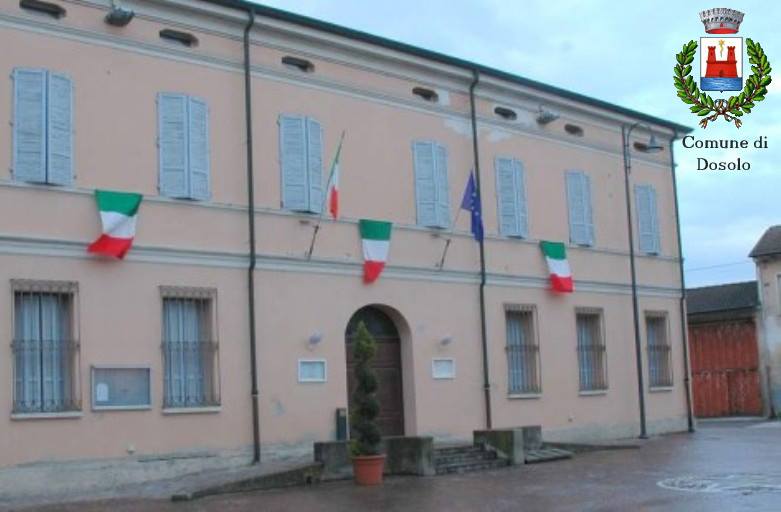 DOCUMENTO UNICO DI PROGRAMMAZIONESEMPLIFICATO2019/2021COMUNE DI DOSOLO(Provincia di Mantova)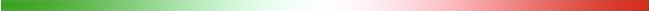 SOMMARIOPREMESSAPRESENTAZIONE DELL’AMMINISTRAZIONEPARTE PRIMAANALISI DELLA SITUAZIONE INTERNA ED ESTERNA DELL’ENTERISULTANZE DEI DATI RELATIVI ALLA POPOLAZIONE, AL TERRITORIO ED ALLA SITUAZIONE SOCIO-ECONOMICA DELL’ENTERisultanze della popolazioneRisultanze del territorioRisultanze della situazione socio-economica dell’enteMODALITA’ DI GESTIONE DEI SERVIZI PUBBLICI LOCALIServizi gestiti in forma direttaServizi gestiti in forma associataServizi affidati a organismi partecipatiServizi affidati ad altri soggettiAltre modalità di gestione dei servizi pubbliciSOSTENIBILITA’ ECONOMICO-FINANZIARIA DELL’ENTESituazione di cassa dell’EnteLivello di indebitamenteDebiti fuori bilancio riconosciutiRipiano disavanzo da riaccertamento straordinario dei residuiRipiano ulteriori disavanziGESTIONE RISORSE UMANEVINCOLI DI FINANZA PUBBLICAPARTE SECONDAINDIRIZZI GENERALI RELATIVI ALLA PROGRAMMAZIONE PER IL PERIODO DI BILANCIOEntrate:Tributi e tariffe dei servizi pubbliciReperimento e impiego risorse straordinarie e in conto capitaleRicorso all’indebitamento e analisi della relativa sostenibilitàSpese:Spesa corrente, con specifico rilievo alla gestione delle funzioni fondamentaliProgrammazione triennale del fabbisogno di personaleProgrammazione biennale degli acquisti di beni e di serviziProgrammazione investimenti e Piano triennale delle opere pubblicheProgrammi e progetti di investimento in corso di esecuzione e non ancora conclusiRaggiungimento equilibri della situazione corrente e generali di bilancio e relativi equilibri in termini di cassaPrincipali obiettivi delle missioni attivateGestione del patrimonio con particolare riferimento alla programmazione urbanistica e del territorio e Piano delle alienazioni e della valorizzazione dei beni patrimonialiObiettivi del Gruppo Amministrazione PubblicaPiano triennale di razionalizzazione e riqualificazione della spesa (art. 2, comma 594, Legge n. 244/2007)Altri eventuali strumenti di programmazionePremessa“La programmazione è il processo di analisi e valutazione che, comparando e ordinando coerentemente tra loro le politiche ed i piani per il governo del territorio, consente di organizzare, in una dimensione temporale predefinita, le attività e le risorse necessarie per la realizzazione di fini sociali e la promozione dello sviluppo economico e civiledelle comunità di riferimento”.Questo l’incipit del principio contabile applicato concernente la programmazione di bilancio, di cui all’allegato 4/1 al Decreto legislativo 23 giugno 2011, n. 118 – “Disposizioni in materia di armonizzazione dei sistemi contabili e degli schemi di bilancio delle Regioni, degli enti locali e dei loro organismi”, che individua nel D.U.P. (Documento unico di programmazione) ilprincipale strumento di programmazione degli Enti Locali.Per gli enti con popolazione fino a 5.000 abitanti è prevista una versione semplificata, disciplinata al paragrafo 8.4. del sopra richiamato allegato 4/1, come da ultimo modificato dal Decreto Interministeriale del 18 maggio 2018.Il Documento unico di programmazione semplificato è definito guida evincolo ai processi di redazione dei documenti contabili di previsione dell'ente.Tale documento individua le principali scelte che caratterizzano il programma dell'amministrazione, da realizzare nel corso del mandato amministrativo, e gli indirizzi generali di programmazione riferiti al periodo di mandato. Il DUP semplificato deve infatti riportare, per ogni singola missione attivata del bilancio, gli obiettivi che l'ente intende realizzare negli esercizi considerati nel bilancio di previsione (anche se non compresi nel periodo di mandato). E gli obiettivi individuati per ogni missione rappresentano la declinazione annuale e pluriennale degli indirizzi generali e costituiscono indirizzo vincolante per i successivi atti di programmazione, in applicazione del principio della coerenza tra i documenti di programmazione. Il nuovo D.u.p.S. si articola in due parti.Nella prima parte viene analizzata la situazione interna ed esterna dell’Ente, illustrando principalmente:1) le risultanze dei dati relativi al territorio, alla popolazione, alla situazione socio-economica dell’Ente;2) l'organizzazione e la modalità di gestione dei servizi pubblici locali;3) la gestione delle risorse umane;4) i vincoli di finanza pubblica.La seconda parte è collegata al bilancio di previsione pluriennale e, con riferimento al medesimo arco temporale di quest’ultimo, definisce gli indirizzi generali della programmazione, in relazione: a) alle entrate, con particolare riferimento:ai tributi e alle tariffe dei servizi pubblici;al reperimento e all’impiego di risorse straordinarie e in conto capitale;all’indebitamento con analisi della relativa sostenibilità;b) alle spese  con particolare riferimento:alla spesa corrente, con specifico rilievo alla gestione delle funzioni fondamentali, alla programmazione del fabbisogno di personale e degli acquisti di beni e servizi;agli investimenti e alla realizzazione delle opere pubbliche, con indicazione del fabbisogno in termini di spesa per ciascuno degli anni dell’arco temporale di riferimento; ai programmi ed ai progetti di investimento in corso di esecuzione e non ancora conclusi;c) al raggiungimento degli equilibri della situazione corrente e generali del bilancio ed ai relativi equilibri in termini di cassa; d ) ai principali obiettivi delle missioni attivate;e) alla gestione del patrimonio con particolare riferimento alla programmazione urbanistica e del territorio, alla programmazione dei lavori pubblici e delle alienazioni e valorizzazioni dei beni patrimoniali;f )  agli obiettivi del Gruppo Amministrazione Pubblica;g) al piano triennale di razionalizzazione e riqualificazione della spesa, di cui all’art. 2, comma 594, della legge 24 dicembre 2007, n. 244;h ) ad altri eventuali strumenti di programmazione.Fatti salvi gli specifici termini previsti dalla normativa vigente, si considerano approvati, in quanto contenuti nel DUP, senza necessità di ulteriori deliberazioni, i seguenti documenti:a) programma triennale ed elenco annuale dei lavori pubblici, di cui all’art. 21 del D.Lgs. 18 aprile 2016, n. 50,  regolato con Decreto 16 gennaio 2018 n. 14 del Ministero delle Infrastrutture e dei Trasporti, che ne definisce le procedure per la redazione e la pubblicazione;b) piano delle alienazioni e valorizzazioni immobiliari, di cui all’art. 58, comma 1, del D.L. 25 giugno 2008, n. 112. convertito con modificazioni dalla L. 6 agosto 2008, n. 133;c) programma biennale di forniture e servizi, di cui all’art.21, comma 6, del D.Lgs. n. 50/2016, regolato con Decreto 16 gennaio 2018 n. 14 del Ministero delle Infrastrutture e dei Trasporti, che ne definisce le procedure per la redazione e la pubblicazione;d) piano triennale di  razionalizzazione e riqualificazione della spesa, di cui all’art. 2, comma 594, della legge n. 244/2007; e) (facoltativo) piano triennale di razionalizzazione e riqualificazione della spesa di cui all'art. 16, comma 4, del D.L. 6 luglio 2011, n. 98, convertito con modificazioni dalla L. 15 luglio 2011, n. 111;f) programmazione triennale del fabbisogno di personale di cui all’art. 6, comma 4 del d.lgs. n. 30 marzo 2001, n. 165;g) altri documenti di programmazione.Infine, nel DUP, devono essere inseriti tutti quegli ulteriori strumenti di programmazione relativi all'attività istituzionale dell'ente richiesti dal legislatore.Nel DUP deve essere data evidenza se il periodo di mandato non coincide con l’orizzonte temporale di riferimento del bilancio di previsione.Presentazione dell’amministrazioneL’amministrazione in carica si è insediata a seguito delle elezioni amministrative svoltesi il 25 maggio 2014, ed il mandato scadrà nel 2019.Non vi è pertanto coincidenza tra il mandato dell’amministrazione comunale attualmente in carica e l’orizzonte temporale di riferimento del prossimo bilancio di previsione da approvare, che riguarderà il triennio 2019/2021.Di seguito un breve profilo del Sindaco e degli Assessori comunali:D.U.P. SEMPLIFICATOPARTE PRIMAANALISI DELLA SITUAZIONE INTERNA ED ESTERNA DELL’ENTERisultanze della popolazioneComposizione della popolazione per fasce d’etàTrend demograficoRisultanze del TerritorioRisultanze della situazione socio-economica dell’EnteAccordi di programmaNessun accordo di programma in essere.Convenzioni.Sono in essere le seguenti convenzioni:Convenzione per la gestione associata del servizio di segreteria comunale fino al 30.09.2019, stipulata con il Comune di Borgo Virgilio (ente capofila) ed approvata con deliberazione di Consiglio Comunale n. 28 del 27/06/2017;Convenzione per la gestione associata delle acquisizioni di lavori, beni e servizisottoscritta con i Comuni di Borgo Virgilio (ente capofila) e Curtatone, approvata con deliberazione di Consiglio Comunale n. 36 del 26.09.2017;Convenzione per la gestione coordinata del servizio denominato “Rete bibliotecaria mantovana” con scadenza 31.12.2023, approvata con deliberazione di Consiglio Comunale n. 11 del 27.02.2018;Convenzione per la gestione del servizio sociale professionale fino al 31.12.2023, stipulata con il Consorzio Pubblico Servizio alla Persona ed i Comuni di Commessaggio, Gazzuolo, Marcaria, Pomponesco, Rivarolo Mantovano, Sabbioneta, e San Martino dall’Argine, ed approvata con deliberazione del Consiglio Comunale n. 19 del 02.05.2018;Convenzione per la gestione del servizio di telesoccorso fino al 31.12.2022, stipulata con il Consorzio Pubblico Servizio alla Persona ed i Comuni di Bozzolo, Commessaggio, Gazzuolo, Marcaria, Pomponesco, Rivarolo Mantovano, Sabbioneta, San Martino dall’Argine e Viadana, ed approvata con deliberazione del Consiglio Comunale n. 20 del 02.05.2018.L’Ente detiene le seguenti partecipazioni:Organismi strumentali: non ricorre la fattispecie;Enti strumentali controllati: non ricorre la fattispecie;Enti strumentali partecipati:- Consorzio Pubblico Servizio alla Persona: quota di partecipazione 7,89%; - Consorzio Energia Veneto (CEV): quota di partecipazione 0,1175%;Società controllate: non ricorre la fattispecie;Società partecipate:- A.P.A.M. – Azienda Pubblica Autoservizi Mantova S.p.a.: quota di partecipazione 0,4563%;- G.A.L. Terre del Po – Società consortile a responsabilità limitata: quota di partecipazione0,70%; - G.I.S.I.  – Società per la gestione integrata del servizio idrico Oglio-Po S.p.a.: quota dipartecipazione 12,475%; - S.I.E.M. – Società intercomunale ecologica mantovana S.p.a.: quota di partecipazione0,8495%; - TEA – Territorio Energia Ambiente S.p.a.: quota di partecipazione 0,0022%.Situazione di cassa dell’EnteFondo di cassa al 31/12/2017: €uro 1.071.652,60.Andamento del Fondo cassa nel triennio precedente:Utilizzo anticipazione di cassa nel triennio precedente:Livello di indebitamentoIncidenza interessi passivi impegnati/entrate accertate primi 3 titoli:Debiti fuori bilancio riconosciutiRipiano disavanzo da riaccertamento straordinario dei residuiA seguito del riaccertamento straordinario dei residui, approvato con deliberazione della Giunta comunale n. 43 del 28.04.2015, l’Ente non ha rilevato disavanzo di amministrazione.Ripiano ulteriori disavanziNon sussiste la fattispecie.PersonalePersonale in servizio al 31/12/2017.Numero dipendenti in servizio al 31/12/2017: 14 Andamento della spesa di personale nell’ultimo quinquennio (spese effettivamente sostenute al macroaggregato 101, al lordo delle componenti escluse):Limitazione spesa di personalePer la verifica del tetto di spesa del personale, come definito dall’art.1, commi 557 e 557 quater, della Legge n.  296/2006, così come modificato dall’art. 14 comma 7 del D.L. 78/2010,conv. dalla L.n. 112/2010, e dall’art 3, comma 5-bis, del D.L. n. 90/2014,conv. dalla L. n. 114/2014, l’Ente deve assicurare il contenimento delle spese di personale con riferimento al valore medio del triennio precedente alla data di entrata in vigore delle disposizione (L. 114/2014).Pertanto il triennio da prendere in considerazione è il 2011-2013 la cui media è pari  a €. 473.230,44.Le spese di personale hanno la seguente incidenza:Inoltre sussistono i vincoli disposti dall’art. 9, comma 28 del D.L. n. 78/2010, sulla spesa per il personale a tempo determinato, con convenzioni o con contratti di collaborazione coordinata e continuativa, che obbligano a non superare la spesa dell’anno 2009, quantificata per il Comune di Dosolo in €uro 9.616,15, a fronte di una previsione di spesa per il triennio 2019/2021 di €uro 3.818,28 interamente riferiti all’annualità 2019.Rispetto dei vincoli di finanza pubblicaL’Ente nel quinquennio precedente ha rispettato i vincoli di finanza pubblica.Inoltre negli esercizi precedentinon ha ceduto spazi finanziari nell’ambito dei patti regionali o nazionali.Ha invece acquisito spazi finanziari verticali nell’anno 2018 per €uro 120.000,00 finanziati con avanzo di amministrazione anno 2017, che è stato destinato alla realizzazione di parcheggio pubblico-scolastico con deliberazione di Consiglio Comunale n. 17 del 02.05.2018.D.U.P. SEMPLIFICATOPARTE SECONDAINDIRIZZI GENERALI RELATIVI ALLA PROGRAMMAZIONE PER IL PERIODO DI BILANCIONel periodo di valenza del presente D.U.P.semplificato, in linea con il programma di mandato dell’attuale Amministrazione comunale, che scadrà nell’anno 2019, la programmazione e la gestione dovrà essere improntata ai seguenti indirizzi generali:La politica tributaria e tariffaria di un ente costituisce uno snodo fondamentale nell’ambito delle decisioni sul bilancio, tenuto conto anche del conseguente impatto sociale del livello di tassazione. Del resto l’obiettivo di garantire i principi costituzionali dell’equità e della capacità contributiva, da un lato, e la necessità di reperire le risorse per il finanziamento dei servizi alla collettività e al territorio, dall’altro, richiedono scelte attente e ponderate, frutto di un difficile lavoro di mediazione delle diverse istanze. Tale difficoltà viene ulteriormente acuita da un quadro normativo assolutamente instabile. Le scelte in ordine alla determinazione dei tributi e delle tariffe dei servizi comunali risentono in maniera decisa di alcuni fattori:il fabbisogno di spesa per la realizzazione dei singoli programmi;l’ammontare delle risorse provenienti dallo Stato;Ciò premesso, il fine che si intende perseguire è quello di contenere i tributi e le tariffe comunali.Nei successivi paragrafi vengono esposti gli indirizzi e le previsioni relative alle entrate riferite al triennio 2019/2021.Entrate correnti di natura tributaria, contributiva e perequativa (Titolo 1)Negli ultimi anni le entrate tributarie locali hanno presentato numerosi elementi dinovità rispetto al passato, risentendo delle continue modifiche apportate dal legislatore. La Legge di Stabilità 2016 e le Leggi di Bilancio 2017 e 2018 hanno inoltre disposto il blocco degli aumenti tributari e delle addizionali.Si è in attesa di conoscere le disposizioni in materia di tributi locali che saranno inserite nella Legge di Bilancio 2019, che al momento della stesura del presente documento di programmazione non è stata ancora emanata.L’obiettivo primario dell’Ente restacomunque quello di contenere al minimo sostenibile l’imposizionein capo ai contribuenti, mantenendo invariata la pressione fiscale anche per i prossimi anni e, se possibile, riducendola.IMU-Imposta Municipale Propria.Le aliquote IMU restano invariate dall’anno 2014.TASI - Tributo per i servizi indivisibili.Le aliquote TASI restano inviate dall’anno 2015.Imposta comunale sulla pubblicità e diritti sulle pubbliche affissioni. Le relative tariffe non vengono modificate rispetto alle misure approvate con atto di Giunta Comunale n. 89 del 29.12.2001.TARI – Tassa rifiuti. Il Comune di Dosolo  ha realizzato un sistema di misurazione puntuale della quantità di rifiuti conferiti al servizio pubblico, prevedendo l’applicazione di una tariffa avente natura di corrispettivo in luogo della TARI;tariffa che è applicata e riscossa dal soggetto affidatario del servizio di gestione dei rifiuti urbani, Aprica S.p.a.Addizionale Comunale all’I.R.P.E.F. Il gettito previsto per il triennio 2019/2021 rispetta quanto stabilito dal D.M. 30.03.2016, che prevede la possibilità da parte dei Comuni di accertare l’addizionale comunale all’I.R.P.E.F. per un importo pari a quello accertato nell’esercizio finanziario del secondo anno precedente a quello di riferimento, e comunque non superiore alla somma degli incassi dell’anno precedente in conto residui e del secondo anno precedente in conto competenza.Il Fondo di solidarietà comunale. La legge di stabilità per il 2013 (legge n. 228/2012), nell’attribuire ai comuni la maggior parte del gettito IMU – ad eccezione degli immobili del gruppo D -  ha sostituito, con previsione al comma 380 dell’art. unico, il Fondo sperimentale di riequilibrio con il Fondo di solidarietà comunale, alimentato prevalentemente da una quota parte degli incassi IMU, che vengono trattenuti ai comuni per poi essere ripartiti secondo criteri perequativi. Il Fondo di solidarietà comunale mantiene le stesse dinamiche del Fondo sperimentale di riequilibrio (e dei soppressi trasferimenti), nella misura in cui subisce variazioni connesse alle disposizioni di legge che impongono tagli ai comuni. L’art. 14 del D.L. 50/2017 prevede che, qualora l’applicazione dei criteri di riparto delle risorse determini una variazione delle risorse di riferimento tra un anno e l’altro superiore o inferiore al 4% rispetto all’ammontare delle risorse storiche di riferimento, è applicato un correttivo finalizzato a limitare le predette variazioni.Alla data di stesura del presente documento di programmazione il Ministero dell’Interno – Dipartimento per gli affari interni e territoriali non ha diffuso i dati provvisori relativi al “Fondo di solidarietà comunale per l’anno 2019”.Pertanto si ritiene di riportare l’ultimo dato certo disponibile, relativo al FSC 2018, come previsione di entrata anche per gli anni 2019, 2020 e 2021. Nella tabella che segue si riporta l’andamento 2014/2018 e la previsione 2019/2021 del Fondo di solidarietà comunale.*Gli importi sono indicati al netto delle somme recuperate/da recuperare con le procedure di cui all’art. 1, comma 128, della Legge n. 228/2012, quali riduzioni previste per il Fondo mobilità ex AGES e per il trasferimento contributi in favore di Aran.Le risorse relative al recupero dell’evasione tributaria. Le previsioni relative sono effettuate tenendo conto della base imponibile catastale e delle stime del gettito IMU e TASI effettuate attraverso il Portale del Federalismo Fiscale.Alla luce di quanto sopra esposto, la tabella che segue riporta le previsioni relative alle entrate di natura tributaria, contributiva e perequativa per il triennio 2019/2021.*Importi accertati come da ultimo Rendiconto approvato, relativo all’esercizio 2017 (Deliberazione di Consiglio Comunale n. 16 del 02.05.2018).Trasferimenti correnti (Titolo 2)*Importi accertati come da ultimo Rendiconto approvato, relativo all’esercizio 2017 (Deliberazione di Consiglio Comunale n. 16 del 02.05.2018).Entrate extra-tributarie (Titolo 3)*Importi accertati come da ultimo Rendiconto approvato, relativo all’esercizio 2017 (Deliberazione di Consiglio Comunale n. 16 del 02.05.2018).Entrate in conto capitale (Titolo 4)*Importi accertati come da ultimo Rendiconto approvato, relativo all’esercizio 2017 (Deliberazione di Consiglio Comunale n. 16 del 02.05.2018).Entrate da riduzione di attività finanziarie (Titolo 5)*Importi accertati come da ultimo Rendiconto approvato, relativo all’esercizio 2017 (Deliberazione di Consiglio Comunale n. 16 del 02.05.2018).Accensione di prestiti (Titolo 6)*Importi accertati come da ultimo Rendiconto approvato, relativo all’esercizio 2017 (Deliberazione di Consiglio Comunale n. 16 del 02.05.2018).Anticipazioni da istituto tesoriere/cassiere (Titolo 7)La capacità di far fronte al pagamento delle obbligazioni passive con risorse proprie rappresenta un importante indicatore di stabilità finanziaria del bilancio. Per superare temporanee carenze di liquidità l’ordinamento prevede:art. 195 del T.u.e.l.: la possibilità di utilizzare in termini di cassa entrate aventi specifica destinazione, vincolando una corrispondente quota dell’anticipazione di tesoreria;art. 222 del T.u.e.l.: la possibilità di ottenere anticipazioni dal Tesoriere comunale, nei limiti dei 3/12 delle entrate correnti accertate nel penultimo esercizio precedente.Limite anticipazione di tesoreriaCiò premesso, si riporta di seguito la previsione relativa all’anticipazione di tesoreria per il triennio 2019/2021Si ribadisce quanto già espresso nei precedenti documenti di programmazione, ossia la difficoltà di finanziare gli investimenti mediante le risorse connesse a proventi dell’attività edilizia (permessi di costruire) ed a proventi da alienazioni a causa della crisi che da anni colpisce il settore dell’edilizia. Alla luce di ciò, oltre ai contributi da altre pubbliche amministrazioni, idonee fonti di finanziamento degli investimenti potranno provenire da:operazioni di partenariato pubblico privato (P.P.P.);contributi regionali;fondi europei;investimenti da parte di privati.Le risorse proprie e quelle trasferite rappresentano le fonti “privilegiate” di finanziamento degli investimenti, in quando non determinano oneri a carico del bilancio comunale. Esse tuttavia possono non rivelarsi sufficienti per garantire la realizzazione delle opere pubbliche necessarie allo sviluppo del territorio. Il ricorso al debito costituisce quindi un canale alternativo al finanziamento degli investimenti, che determinando oneri futuri connessi al rimborso del prestito e dei relativi interessi viene ammesso in forma ridotta, anche tenuto conto delle implicazioni derivanti dal rispetto dei vincoli di finanza pubblica e delle regole sugli equilibri di bilancio.Al 31 dicembre 2017 il residuo debito mutui dell’ente risulta così composto:e determina un’incidenza complessiva degli oneri per rimborso di prestiti (quota capitale + quota interessi) per il triennio 2019/2021 riassunta nella seguente tabella:Le missioni rappresentano le funzioni principali e gli obiettivi strategici perseguiti dalla singola amministrazione. Tali attività utilizzano risorse finanziarie, umane e strumentali ad esse destinate. Viene indicato come "spesa corrente" l’importo della singola missione stanziato per fronteggiare il fabbisogno richiesto dal normale funzionamento dell’intera macchina operativa dell’ente. Si tratta di mezzi impegnati per coprirei costi dei redditi di lavoro dipendente ed i relativi oneri riflessi, di imposte e tasse, dell’acquisto di beni di consumo e prestazioni di servizi, dell’utilizzo dei beni di terzi, degli interessi passivi, dei trasferimenti correnti, degli ammortamenti ed oneri straordinari o residuali della gestione di parte corrente. La spesa corrente, con riferimento alla gestione delle funzioni fondamentali, risulta ripartita come segue: Ai sensi dell’art. 91 del D.Lgs. n. 267/2000, nell’ottica di garantire la funzionalità e l’ottimizzazione delle risorse, gli organi di vertice delle amministrazioni locali sono tenuti alla programmazione triennale del fabbisogno di personale, comprensivo delle unità di cui alla Legge n. 68/1999, al finedi ridurre le spese di personale, così come già previsto dai commi 1 e seguenti dell’art. 39 della Legge n. 449/1997.In termini generali l’art. 6, comma 1, del D.Lgs.n. 165/2001 stabilisce che nelle pubbliche amministrazioni l’organizzazione e la disciplina degli uffici, nonché la consistenza e la variazione delle dotazioni organiche sono determinate in funzione delle finalità indicate nell’art. 1, comma 1, previa verifica degli obiettivi fabbisogni e previa consultazione delle organizzazioni sindacali rappresentative ai sensi dell’art. 9; il comma 3 dello stesso art. 6 prevede che alla definizione degli uffici e delle dotazioni organiche si debba procedere periodicamente e comunque a scadenza triennale, nonché, ove risulti necessario, a seguito di riordino, fusione, trasformazione o trasferimento di funzioni; infine, il comma 4-bis dell’art. 6 chiarisce che la programmazione triennale del fabbisogno di personale ed i suoi aggiornamenti annuali sono elaborati su proposta dei competenti responsabili, i quali individuano i profili professionali necessari allo svolgimento di compiti istituzionali delle strutture cui sono preposti.In merito alla programmazione del fabbisogno di personale, si precisa che sono stati verificati i seguenti aspetti:- il rispetto dell’iter e degli adempimenti procedurali e atti propedeutici previsti dalla normativa in vigore:e non si sono rilevate situazioni né di eccedenza, in relazione alle esigenze funzionali o alla situazione finanziaria, né di soprannumero di personale rispetto alla dotazione organica vigente;- il rispetto dei vincoli di spesa ed assunzionali e precisamente:si attesta che l’Ente non versa in situazione strutturalmente deficitaria e sono stati rispettati i vincoli di finanza pubblica per l’anno 2017, come da ultimo Rendiconto approvato con deliberazione di Consiglio Comunale n. 16 del 02.05.2018;la coerenza con gli equilibri finanziari e di bilancio nel suo complesso;il mantenimento degli equilibri finanziari di bilancio, da monitorare costantemente.Considerato che l’attuale Amministrazione comunale è in scadenza nella primavera del 2019, allo stato attuale non sono previste assunzioni e/o cessazioni di personale per il triennio 2019/2021.Pertanto, con l’insediamento della nuova Ammnistrazione comunale, si provvederà ad effettuare una opportuna variazione del Programma triennale del fabbisogno di personale tenuto conto del programma di mandato e dei vincoli di bilancio.Quindi il Programma del fabbisogno di personale 2019/2021 è negativo.L’art. 21, comma 1, d.lgs. n. 50/2016 prevede che “Le amministrazioni aggiudicatrici e gli enti aggiudicatori adottano il programma biennale degli acquisti di beni e servizi […] nel rispetto dei documenti programmatori e in coerenza con il bilancio; che l’art. 21, comma 6, cit. prevede che detto programma contiene “gli acquisti di beni e di servizi di importo unitario stimato pari o superiore a 40.000 euro”.La realizzazione delle opere pubbliche non richiede solamente il reperimento di risorse straordinarie per il loro finanziamento, ma determina spesso, a loro conclusione, oneri gestionali correnti che appesantiscono il bilancio finanziario, rendendo difficoltoso il mantenimento degli equilibri. Un corretto processo di programmazione non può non tenere conto di tali oneri, al fine di verificarne la sostenibilità nel tempo.Alla data di stesura del presente D.u.p.S. non sono previste opere a base d’asta superiore ad €uro 100.000,00.Pertanto non si è proceduto all’elaborazione del Programmatriennale delle Opere Pubbliche ai sensi dell’art. 128 del D.Lgs. 12.04.2006, n. 163 e s.m.i.Si riporta di seguito tabella riepilogativa delle operedi manutenzione straordinaria del patrimonio immobiliare, a base d’asta inferiore ad €uro 100.000,00, che si prevede di realizzare nel triennio 2019/2021:Le risorse per il finanziamento degli interventi sopra elencati vengono riepilogate nel prospetto che segue:La spesa di investimento per il triennio 2019/2021 risulta ripartita tra le diverse Missioni di bilancio come segue: Risultano attualmente in corso di esecuzione e non ancora conclusi i seguenti progetti di investimento:realizzazione di un parcheggio pubblico-scolastico tra Via Monteverdi e Via Pietro Falchi; il relativo progetto esecutivo è stato approvato con deliberazioni di Giunta Comunale nn. 40 e 41 del 27.03.2018; lavori di manutenzione straordinaria delle tamponature del piano terra della scuola primaria di Dosolo; il relativo progetto esecutivo è stato approvato con deliberazione di Giunta Comunale n. 73 del 29.06.2018.La spesa per la realizzazione dei predetti interventi da terminare nell’anno 2018 è interamente imputata al bilancio di previsione dell’esercizio 2018.In merito al rispetto degli equilibri di bilancio, la gestione finanziaria dell’Ente dovrà garantire il pareggio complessivo di bilancio, inteso come equivalenza di entrate e spese, e rispettare il disposto dell’art. 162, comma 6, del D.Lgs. n. 267/2000, il quale stabilisce che:- il totale delle entrate correnti (ossia i primi 3 titoli delle entrate: tributarie, da trasferimenti correnti ed entrate extra-tributarie) sia almeno sufficiente a garantire la copertura delle spese correnti (titolo 1) e delle spese di rimborso della quota capitale dei mutui e dei prestiti contratti dall’ente;-l’eventuale saldo positivo di parte corrente è destinato al finanziamento delle spese di investimento. All’equilibrio di parte corrente possono concorrere anche entrate diverse dalle entrate correnti (entrate straordinarie) nei soli casi espressamente previsti dai principi contabili.Inoltre la gestione finanziariadell’Ente dovrà essere diretta al rispetto dei vincoli di finanza pubblica imposti dalla Legge n. 243/2012, e s.m.i., che prevedono l’obbligo del conseguimento di un saldo non negativo, in termini di competenza, tra le entrate finali e le spese finali a preventivo e a consuntivo. Si ricorda che, contestualmente all'entrata in vigore della 243/2012, viene superata l'applicazione dell’articolo 31 della Legge n. 183/2011 e di tutte le norme concernenti la disciplina del patto di stabilità interno degli enti locali. Allo stesso modo la gestione finanziaria dell’Ente dovrà essere rivolta al mantenimento degli equilibri di cassa, garantendo il pagamento delle obbligazioni assunte attraverso la riscossione delle proprie entrate. In caso di temporanee difficoltà l’ordinamento prevede:ai sensi dell’art. 222 del D.Lgs. n. 267/2000, la possibilità di attivare l’anticipazione di tesoreria entro i limiti dei 3/12 delle entrate correnti accertate nel penultimo esercizio precedente;ai sensi dell’art. 195 del D.Lgs. n. 267/2000, la possibilità di utilizzare in termini di cassa entrate aventi specifica destinazione entro i limiti previsti per il ricorso all’anticipazione di tesoreria;un fondo acceso presso la Cassa Depositi e Prestiti per assicurare la liquidità degli enti locali, istituito ai sensi del D.L. 35/2013 e finalizzato al pagamento dei debiti pregressi. Gli equilibri finanziari di cassa– Evoluzione storicaRisultato di amministrazione – Evoluzione storicaPer ogni missione attivata sono indicati gli obiettivi operativi da realizzare nel triennio 2019/2021,nell’ambito dei singoli programmi di spesa. La gestione del patrimonioIl patrimonio rappresenta il complesso dei rapporti giuridici, attivi e passivi, di pertinenza dell’Ente. Particolare attenzione viene posta alla gestione del patrimonio immobiliare, in quanto i beni dell’Ente rappresentano sia una fonte di ricchezza, nella misura in cui producono reddito, sia una voce di spesa. Sempre maggiore è la domanda di manutenzione ordinaria e straordinaria del patrimonio, a cui l’Ente non riesce a far fronte in pieno, stante le note difficoltà finanziarie dei bilanci degli enti locali. Particolarmente critica a livello nazionale è la situazione degli edifici scolastici, su cui il Governo ha avviato un programma specifico per l’erogazione di contributi finalizzati ad interventi di messa in sicurezza degli stessi, nonché delle strade e degli edifici in genere, il cui stato di usura nel corso degli anni si è sempre più aggravato.Per quanto riguarda i lavori pubblici l’Amministrazione comunale intende avviare attività di studio e analisi circa il recupero dell'ex casello idraulico per restituirlo alle sue funzioni e renderlo fruibile alle associazioni e alla collettività di Dosolo.Si continuerà inoltre a porre in essere azioni per riportare a Dosolo la sede dell'Istituto comprensivo, che è stata “trafugata" all'Amministrazione precedente.La segreteria deve tornare a Dosolo perché qui vi sono scuole di eccellenza che meritano tale spazio.Vi sono i seguenti obiettivi:effettuare interventi di manutenzione straordinaria degli edifici scolastici e delle strade comunali;Intervenire sull'illuminazione pubblica con il passaggio alla tecnologia LED con il ricorso al project financing.Il Piano delle alienazioni e valorizzazioni immobiliariAi sensi dell’art. 58 del D.L. n. 112 del 25/06/2008 (conv. dalla Legge n. 133/2008) deve essere redatto l’elenco dei beni immobili di proprietà comunale non strumentali all’esercizio della funzione istituzionale, e suscettibili di valorizzazione ovvero di dismissione.Con deliberazione di Giunta Comunale n. 25 del 30.01.2018 è stato approvato il Piano alienazioni e valorizzazioni immobiliari per il triennio 2018/2020, che prevede per l’anno 2018 l’alienazione dell’area edificabile accatastata al Foglio 22, Mappale 448, di 2258 mq., situata in prossimità di Via Monteverdi, e stimata €uro 81,00 al mq, per un valore di mercato complessivo pari ad €uro 182.898,00.Qualora la procedura di alienazione della predetta area edificabile non vada a buon fine nell’anno 2018, verrà riproposta nel triennio 2019/2020, per il quale periodo si ritiene attualmente di predisporre il seguente Piano alienazioni:Gli organismi gestionali esterni partecipati dal Comune sono di seguito elencati:Enti strumentali partecipati:Società partecipate:In data 26.09.2017, con deliberazione di Consiglio Comunale n. 37, l’Ente ha provveduto alla revisione straordinaria delle partecipazioni ex art. 24, D.Lgs.19 agosto 2016, n. 175, come modificato dal D.Lgs. 16 giugno 2017, n. 100, effettuando una ricognizione delle partecipazioni possedute e rilevando la sussistenza delle  condizioni per dismettere la partecipazione societaria in Gisi s.p.a.ovvero, in accordo con gli altri soci, per porre l’intera società in liquidazione. Con deliberazione di Giunta Comunale n. 121 del 29.12.2017 sono stati individuati i componenti del Gruppo Amministrazione Pubblica del Comune di Dosolo secondo i criteri stabiliti dal D.Lgs. 118/2011 e dal principio contabile 4/4, come modificato dal D.M. 11.08.2017. Con la medesima deliberazione è stato altresì individuato il Perimetro di Consolidamento del Comune di Dosolo ai fini della redazione del bilancio consolidato. Perimetro in cui rientra, oltre al Comune di Dosolo, l’ente strumentale partecipato Consorzio Pubblico Servizio alla Persona.La legge n. 244 del 24/12/2007 (legge finanziaria 2008) prevede alcune disposizioni volte al contenimento ed alla razionalizzazione delle spese di funzionamento delle Pubbliche Amministrazioni.L’art. 2, commi 594 e seguenti, impone a tutte le P.A. di predisporre un piano triennale per il contenimento della spesa corrente per il proprio funzionamento, che deve essere reso pubblico con le modalità previste dall'articolo 11 del D.Lgs.n. 165/2001 e dall’articolo 54 del codice dell'amministrazione digitale (D.Lgs.n. 82/2005).Il comma 594 del sopra richiamato art. 2 prevede che, ai fini del contenimento delle spese di funzionamento delle proprie strutture, i piani triennali adottati dalle amministrazioni pubbliche dicui all'articolo 1, comma 2, del D.lgs. n. 165/2001 individuino le misure finalizzate alla razionalizzazione dell'utilizzo:a) delle dotazioni strumentali, anche informatiche, che corredano le stazioni di lavoro nell'automazione d'ufficio;b) delle autovetture di servizio, attraverso il ricorso, previa verifica di fattibilità, a mezzi alternativi di trasporto, anche cumulativo;c) dei beni immobili a uso abitativo o di servizio, con esclusione dei beni infrastrutturali.Il comma 595 del succitato articolo stabilisce che nei piani relativi alle dotazioni strumentali occorre prevedere misure dirette a circoscrivere l'assegnazione diapparecchiature di telefonia mobile ai soli casi in cui il personale debba assicurare, per esigenze di servizio, pronta e costante reperibilità e limitatamente al periodonecessario allo svolgimento delle particolari attività che ne richiedono l'uso, individuando, nel rispetto della normativa sulla tutela della riservatezza dei dati personali, formedi verifica, anche a campione, circa il corretto utilizzo delle relative utenze.E’ stata quindi effettuata da parte degli Uffici competenti una ricognizione delle principali tipologie di benistrumentali in dotazione ai servizi comunali ed agli organi politico-amministrativi, e della loro idoneità nel supporto delle prestazioni lavorative, al fine dipredisporre misure dirette alla razionalizzazione dell’utilizzo pur salvaguardando la funzionalità di uffici, servizi e degli organi istituzionali.In linea generale e quale criterio primario per la razionalizzazione delle spese, non saranno effettuate nuove acquisizione di beni e attrezzature, se non in sostituzione diquelle esistenti da dismettere, o in caso di guasti per i quali risulterebbe antieconomico procedere alla riparazione, salvo casi eccezionali da autorizzare.In ottemperanza a tali previsioni normative ed in coerenza con l’esigenza di ridurre quanto più possibile i costi di funzionamento nel rispetto dei principi di economicitàebuona amministrazione, vengono di seguito delineate le azioni che il Comune di Dosolo intende perseguire nel triennio 2019/2021 per conseguire gli obiettivi di risparmio di gestione.DOTAZIONI STRUMENTALI.La rete informatica dell’EnteFOTOCOPIATRICI E STAMPANTI DI RETEGli eventuali acquisti informatici, preventivamente autorizzati, verranno effettuati utilizzando le convenzioni Consip S.p.A. e Sintel attive o tramite il Mercato Elettronico delle Pubbliche Amministrazioni (MEPA) e, solo nella impossibilità di uso delle stesse, tramite richiesta di preventivi a fornitori abituali dell’Ente.L’utilizzo delle strumentazioni è consentito solo se finalizzato alle effettive necessità d’ufficio.TELEFONIA MOBILEGli apparati di telefonia mobile in dotazione all’Ente sono assegnati ai responsabili di settore ed al personale con mansionedi reperibilità, di assistenza, di manutenzione e di polizia municipale. I cellulari in dotazione sono quattro, tutti noleggiati tramite convenzione Consip, unitamente a scheda telefonica (Sim), con risparmio sulle tariffe applicate.AUTOMEZZI.Il parco auto è composto dai seguenti automezzi: n. 3 autovetture con cilindrate non superiori ai 1.300 centimetri cubici con alimentazione a benzina, n. 2 scuolabus, n. 1 autocarro, n. 1 trattorino tosaerba e n. 1 furgone cassonato, alimentati con carburante diesel, n. 1 autovettura a servizio della Polizia Municipale alimentataa Benzina, n. 1 Opel Vivaro per trasporto disabili alimentato a Diesel.Gli organi di governo non hanno in dotazione nessuna autovettura (auto blu) e non ne è previsto l'acquisto negli anni futuri.BENI IMMOBILI AD USO ABITATIVO O DI SERVIZIO, CON ESCLUSIONE DEI BENI INFRASTRUTTURALI.I beni immobili ad uso abitativo o di servizio dovrebbero essere quelli che, in proprietà o in uso o per altrodiritto reale, sono adibiti ad abitazione di terzi (alloggi di servizio), oppure a sedi di Uffici e/o servizi.Si sta avviando un percorso finalizzato alla ricognizione e riorganizzazione dell’utilizzo e della gestione degliimmobili di servizio e delle locazioni attive e passive, al fine di conseguire risparmi di gestione.I beni immobili ad uso abitativo o di servizio, dei quali si ha disponibilità sono: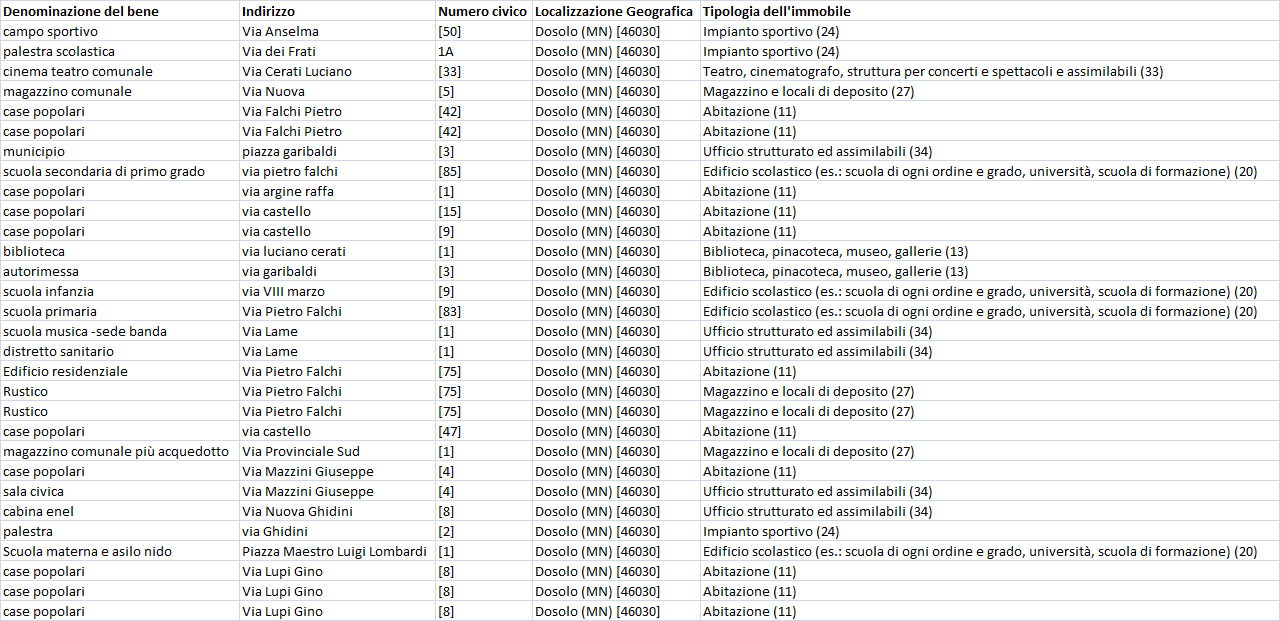 Alcuni locali sono destinati a servizio della collettività attraverso la gestione convenzionata da partedi alcune Associazioni presenti sul territorio esclusivamente per finalità culturali, ricreative, sociali e sportive.Le manutenzioni di tutti gli immobili hanno visto, durante il corso dell'anno, una oculata gestione delle spese.Per quanto riguarda il consumo dell'energia elettrica, è in previsione un intervento di sostituzione delle lampade di illuminazione pubblica con nuovi impianti a tecnologia LED, che consentiranno a regime un risparmio di spesa di oltre il 40%.Programma degli incarichi di collaborazioneL’art. 3, comma 55, della Legge 24 dicembre 2007, n. 244, come sostituito dall’art. 46 del D.L. n. 112/2008 (L. n. 133/2008), prevede che gli enti locali possono stipulare contratti di collaborazione autonoma, indipendentemente dall'oggetto della prestazione, solo con riferimento alle attività istituzionali stabilite dalla legge o previste nel programma approvato dal Consiglio ai sensi dell'articolo 42, comma 2, del D.Lgs. n. 267/2000.Il tetto di spesa per incarichi di studio,ricerca econsulenza,inclusa quella relativa a studi e consulenze conferiti a pubblicidipendenti,non può essere superiore al 20% di quella sostenuta nel 2009,cosìcome determinato dall'art. 6,c.7, del D.L. n. 78/2010.Per il periodo 2019-2021 l’Amministrazione Comunale non prevede l’attivazione di contratti di collaborazione autonoma, come previsti dalle norme vigenti.Altri strumenti di programmazioneSi valuterà l’inserimento di altri strumenti di programmazione previsti da specifiche disposizioni di legge, aventi carattere non obbligatorio (es. piani di razionalizzazione di cui al D.L. n. 98/2011).NOMINATIVOCARICA E PROFILODott. Madeo Vincenzo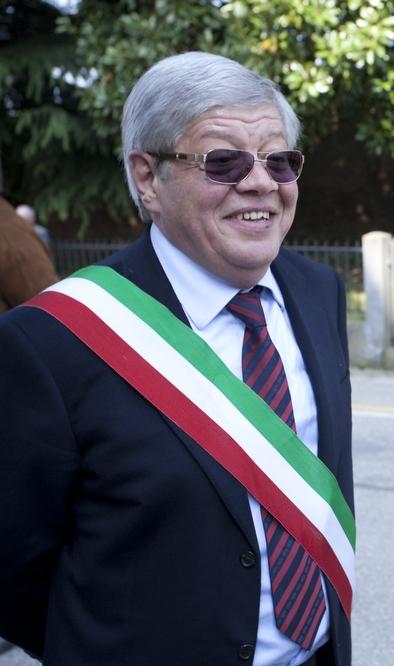 SindacoLavori Pubblici, Urbanistica e Affari GeneraliPasquali UmbertoVice SindacoCommercio e Attività Produttive Bortolotti PietroAssessoreBilancio - Digitalizzazione - Politiche Sociali e GiovaniliGozzi AnnaAssessoreAmbiente e Associazionismo1 – Risultanze dei dati relativi alla popolazione, al territorio ed alla situazione socio-economica dell’EnteDescrizioneNum. di abitantiPopolazione legale al censimento dell’anno20113385Popolazione residente al 31.12.20173414di cui maschi1689di cui femmine1725Composizione della popolazione al 31.12.2017NumeroIn età prescolare (0/5 anni)164In età scuola dell’obbligo (6/16 anni)355In forza lavoro - 1° occupazione(17/29 anni)369In età adulta (30/65 anni)1712Oltre 65 anni814DescrizioneNumeroNati nell’anno 201723Deceduti nell’anno 201738Saldo naturale-15Immigrati nell’anno 2017113Emigrati nell’anno 2017102Saldo migratorio+11Saldo complessivo: naturale + migratorio-4DescrizioneDatiSuperficie (Kmq.)25,97Densità abitanti per Kmq.131,46/Kmq.Frazioni (nr.)2Comune Montano secondo la classificazione IstatNORisorse idriche:laghi (n.)0fiumi (n.)1Strade:autostrade (Km.)0strade statali (Km.)0strade provinciali (Km.)8strade comunali (Km.)41itinerari ciclopedonali (Km.)0,6Strumenti urbanistici vigenti:Piano regolatore – PRGC - adottatoSIPiano regolatore – PRGC - approvatoSIPiano edilizia economica popolare – PEEPNOPiano insediamenti produttivi - PIPNOAltri strumenti urbanisticiNODescrizioneDatiAsili nidoServizio interrottoScuole dell’infanzian. 2 – posti n. 110Scuole primarien. 1 – posti n. 145Scuole secondarien. 1 – posti n. 145Strutture residenziali per anzianin. 1 – posti n. 25Bibliotechen. 1 – posti 40Impianti sportivin. 1 – posti 150Cimiterin. 3Farmacie comunalin. 0Stazione ferroviariaNOCasello autostradaleNOPorto/InterportoNOAeroportoNODepuratoreSIRete illuminazione pubblicaKm. 12Punti luce illuminazione pubblican. 625Inceneritore/discaricaNOStazione ecologica attrezzataSIStazione dei carabinieriNO2 – Modalità di gestione dei servizi pubblici localiServizioModalità di svolgimentoAffidatario/Soggetto gestore/Ente capofilaScadenzaRaccolta e smaltimento rifiuti urbaniRaccolta porta a porta dei rifiuti e smaltimento presso i centri di raccolta autorizzatiAprica spa31/12/2023Servizio idrico integrato – depurazione Gestione e manutenzione delle reti del servizio idrico e fornitura acqua Tea Acque spa 31/12/2033Servizio di tesoreria comunale Gestione tesoreria Ente Istituto Bancario – Banca Monte dei Paschi di Siena  affidamento tramite Gara 31/12/2019Servizio trasporto scolasticoServizio trasporto scolastico alunni Sailing Tour s.r.l.A.S. 2018/2019Servizio Biblioteca Gestione apertura e chiusura biblioteca- centro culturale ditta AR/S ARCHEOSISTEMI Società Cooperativa di Reggio Emilia31/08/2019Affidamento servizi alla persona comunali integrativi(scolastici e ausiliari)Servizi a favore delle categorie protetteil PoliedroSoc. CoopA.S. 2019/2020Refezione scolastica e servizio pasti domiciliariMensa scolastica e servizio pasti a  domicilio per gli anzianiDa individuareProcedura di affidamento del servizio in corso di svolgimentoServizio di cattura, custodia e mantenimento cani randagiCattura e custodia cani randagi territorio comunale Canile San Lorenzo di Pegognaga 31/12/2018Realizzazione di servizi di pubblica utilità servizi rivolti ad anziani, disabili, persone soleo in stato di bisogno in appoggio ai Servizi di Assistenza Domiciliare comunaleAffidamento diretto- ConvenzioneConvenzione Auser Dosolo31/12/2018Assistenza ai cittadini nella richiesta di prestazioni sociali agevolateAffidamento diretto- ConvenzioneCAAF CGIL E UIL31/12/2018Servizio di telesoccorso a favore delle persone anziane o esposte arischio sanitarioAffidamento diretto- ConvenzioneCroce verde di Mantova31/12/2018Manutenzione impianti illuminazione pubblica parte di competenza di Enel Sole srlManutenzione impianti di illuminazione pubblicaEnel sole s.r.l.2023Attività di protezione civileConvenzioneAssociazione di Protezione Civile “Oglio – Po GiampietroTursi”31/12/20133 – Sostenibilità economico finanziariaFondo cassa al 31/12/2017€uro1.071.652,60Fondo cassa al 31/12/2016€uro728.430,56Fondo cassa al 31/12/2015€uro343.412,50Anno di riferimentogg. di utilizzoCosto interessi passivi(€uro)201700,00201600,00201500,00Anno di riferimentoInteressi passivi impegnati (a)Entrate accertate tit. 1-2-3 (b)Incidenza (a/b)2017€uro 145.293,42€uro 1.991.905,017,29%2016€uro 148.557,92€uro 1.846.205,228,05%2015€uro 146.428,81€uro 1.912.786,167,66%Anno di riferimentoImporto debiti fuori bilancio riconosciutiImporto debiti fuori bilancio riconosciuti2017€uro0,002016€uro0,002015€uro0,004 – Gestione delle risorse umaneCategoriaNumeroTempo indeterminatoAltre tipologieCat. D3000Cat. D1211Cat. C770Cat. B3000Cat. B1550Cat. A000TOTALE14131Anno di riferimentoDipendenti in servizio al 31.12 dell’anno di riferimentoSpesa di personale (importi impegnati)Incidenza % spesa personale/spesa corrente201714€uro 459.813,1527,90%201614€uro 514.107,1531,39%201513€uro 469.574,3429,70%201414€uro 463.400,7730,78%201314€uro 483.564,2229,08%5 – Vincoli di finanza pubblicaENTRATETributi e tariffe dei servizi pubbliciTipologiaAliquoteAliquota ridotta abitazione principale di cat. A/1, A/8 e A/9 e relative pertinenze0,5%Aliquota base0,9%FattispecieAliquoteAbitazione principale solo cat. A/1-A/8-A9 e relative pertinenze 0,16%Fabbricati rurali ad uso strumentale di cui al comma 8 dell’articolo 13 del decretolegge n. 201/ 20110,10%Altri immobili assoggettati ad aliquota IMU del 0,90%0,16%Descrizione2014201520162017*2018*2019*2020*2021*Fondo solidarietà comunale €. 271.254,85€. 223.011,41€. 290.774,43€. 283.871,19€. 274.955,12€. 274.955,12€. 274.955,12€. 274.955,12Aumento/Riduzione su anno precedente--€. 48.243,44+€. 67.763,02- €. 6.903,24-€. 8.916,07€. 0,00€. 0,00€. 0,00EntrateRendiconto 2017*Previsione 2019Previsione 2020Previsione 2021Tributi:IMU656.788,07610.000,00610.000,00610.000,00IMU-recupero evasione49.047,0045.000,0045.000,0045.000,00TASI187.129,62170.000,00170.000,00170.000,00TASI-recupero evasione0,0015.000,0015.000,0015.000,00ICI52.314,000,000,000,00ICI-recupero evasione10.155,952.000,002.000,002.000,00TARSU-recupero evasione2.093,640,000,000,00Addizionale comunale216.000,00216.000,00216.000,00216.000,00Imposta comunale sulla pubblicità7.000,007.000,007.000,007.000,00Diritti sulle pubbliche affissioni1.000,001.000,001.000,001.000,00Totali tributi1.181.528,281.066.000,001.066.000,001.066.000,00Fondi perequativi291.291,54275.000,00275.000,00275.000,00Totali1.472.819.821.341.000,001.341.000,001.341.000,00EntrateRendiconto 2017*Previsione 2019Previsione 2020Previsione 2021Trasferimenti correnti87.547,26118.866,00118.866,00118.866,00Totali87.547,26118.866,00118.866,00118.866,00EntrateRendiconto 2017*Previsione 2019Previsione 2020Previsione 2021Vendita di beni e servizi e proventi derivanti dalla gestione dei beni244.985,11271.150,00271.150,00271.150,00Proventi derivanti dall'attività  di controllo e repressione delle irregolarità e degli illeciti4.886,967.500,007.500,007.500,00Interessi attivi0,442.000,002.000,002.000,00Altre entrate da redditi da capitale100,56150,00150,00150,00Rimborsi e altre entrate correnti181.564,86107.339,00107.339,00107.339,00Totali431.537,93388.139,00388.139,00388.139,00EntrateRendiconto 2017*Previsione 2019Previsione 2020Previsione 2021Tributi in conto capitale0,000,000,000,00Contributi agli investimenti0,0097.680,000,000,00Altri trasferimenti in conto capitale0,000,000,000,00Entrate da alienazione di beni materiali e immateriali8.125,0097.320,0015.000,0015.000,00Altre entrate in conto capitale72.519,1141.550,0041.550,0041.550,00Totali80.644,11236.550,0056.550,0056.550,00EntrateRendiconto 2017*Previsione 2019Previsione 2020Previsione 2021Alienazione di attività  finanziarie0,000,000,000,00Riscossione crediti di breve termine0,000,000,000,00Riscossione crediti di medio-lungo termine0,000,000,000,00Altre entrate per riduzione di attività finanziarie0,000,000,000,00Totali0,000,000,000,00EntrateRendiconto 2017*Previsione 2019Previsione 2020Previsione 2021Emissione di titoli obbligazionari0,000,000,000,00Accensione prestiti a breve termine0,000,000,000,00Accensione mutui e altri finanziamenti a medio lungo termine0,000,000,000,00Altre forme di indebitamento0,000,000,000,00Totali0,000,000,000,00DescrizioneImportiEntrate tributarie1.472.819,82Entrate da trasferimenti correnti87.547,26Entrate extra-tributarie431.537,93TOTALE ENTRATE CORRENTI 20171.991.905,01Limite anticipazione di tesoreria art. 222 del Tuel (3/12)497.976,25EntratePrevisione 2019Previsione 2020Previsione 2021Anticipazioni da istituto tesoriere/cassiere497.976,00497.976,00497.976,00Totali497.976,00497.976,00497.976,00Reperimento e impiego risorse straordinarie e in conto capitaleRicorso all’indebitamento e analisi della relativa sostenibilitàMUTUIIMPORTO AL 31/12/2017Cassa depositi e prestiti€uro 2.588.157,53Banca monte dei Paschi di Siena€uro 201.047,72Descrizione201920202021Quota capitale€. 85.600,00€. 88.700,00€. 92.900,00Quota interessi€. 133.700,00€. 129.500,00€. 124.200,00Oneri totali per rimborso di prestiti€. 219.300,00€. 218.200,00€. 217.100,00SPESESpesa corrente, con specifico riferimento alle funzioni fondamentaliMissioneSpese Correnti anno 2019 (€uro)Spese correnti anno 2020(€uro)Spese correnti anno 2021(€uro)01 Servizi istituzionali, generali e di gestione689.713,00688.313,00688.313,0002 Giustizia0,000,000,0003 Ordine pubblico e sicurezza32.425,0032.425,0032.425,0004 Istruzione e diritto allo studio260.315,00260.015,00260.015,0005 Tutela e valorizzazione dei beni e delle attività culturali56.800,0056.400,0056.400,0006 Politiche giovanili, sport e tempo libero38.100,0037.900,0037.900,0007 Turismo0,000,000,0008 Assetto del territorio ed edilizia abitativa72.300,0070.600,00070.600,00009 Sviluppo sostenibile e tutela del territorio e dell'ambiente88.200,0086.800,0086.800,0010 Trasporti e diritto alla mobilità125.660,00124.610,00124.610,0011 Soccorso civile3.500,003.500,003.500,0012 Diritti sociali, politiche sociali e famiglia371.833,00371.633,00371.633,0013 Tutela della salute5.500,005.500,005.500,0014 Sviluppo economico e competitività1.000,001.000,001.000,0015 Politiche per il lavoro e la formazione professionale0,000,000,0016 Agricoltura, politiche agroalimentari e pesca0,000,000,0017 Energia e diversificazione delle fonti energetiche0,000,000,0018 Relazioni con le altre autonomie territoriali e locali0,000,000,0019 Relazioni internazionali0,000,000,0020 Fondi e accantonamenti 24.453,0028.003,0028.003,0050 Debito pubblico0,000,000,0060 Anticipazioni finanziarie0,000,000,00Totali1.769.799,001.766.699,001.766.699,00Programmazione triennale del fabbisogno di personaleProgrammazione biennale degli acquisti di beni e serviziOggetto servizio /fornituraData scadenzadel contrattoin essereIpotesi di durata del nuovocontratto da appaltareIpotesi di durata del nuovocontratto da appaltareImporto stimatodel contratto(iva esclusa)Oggetto servizio /fornituraData scadenzadel contrattoin essereDalAlImporto stimatodel contratto(iva esclusa)Refezione scolastica e servizio pasti domiciliari31.07.201801.08.201831.07.2021230.000,00Gestione biblioteca comunale31.08.201901.09.201931.08.202247.808,00Programmazione investimenti e Piano triennale delle opere pubblicheN. progr.Cod. Int. Amm.neCodice IstatCodice IstatCodice IstatDescrizione dell’interventoStima dei costi del programmaStima dei costi del programmaStima dei costi del programmaStima dei costi del programmaN. progr.Cod. Int. Amm.neReg.Prov.Com.Descrizione dell’interventoAnno 2019Anno 2020Anno 2021Anno 202111020022Patrimonio: manutenzioni edili ed agli impianti meccanici delle scuole comunali€uro 90.000,00---22020022Viabilità: manutenzione straordinaria delle strade comunali€uro 90.000,00---TotaliTotaliTotaliTotaliTotaliTotali€uro 180.000,00---Tipologia risorsePrevisione anno 2019Previsione anno 2020Previsione anno 2021Entrate aventi specifica destinazione97.680,000,000,00Entrate acquisite mediante contrazione di mutuo0,000,000,00Entrate acquisite mediante apporti di capitali privati0,000,000,00Trasferimento di immobili ex art. 19, comma 5-ter, della Legge n. 109/94 0,000,000,00Stanziamenti di bilancio0,000,000,00Altro82.320,000,000,00Totali180.000,000,000,00MissioneSpese per investimenti anno 2019(€uro)Spese per investimenti anno 2020(€uro)Spese per investimenti anno 2021(€uro)01 Servizi istituzionali, generali e di gestione32.300,0032.300,0032.300,0002 Giustizia0,000,000,0003 Ordine pubblico e sicurezza0,000,000,0004 Istruzione e diritto allo studio90.000,000,000,0005 Tutela e valorizzazione dei beni e delle attività culturali0,000,000,0006 Politiche giovanili, sport e tempo libero10.000,0010.000,0010.000,0007 Turismo0,000,000,0008 Assetto del territorio ed edilizia abitativa0,000,000,0009 Sviluppo sostenibile e tutela del territorio e dell'ambiente0,000,000,0010 Trasporti e diritto alla mobilità104.250,0014.250,0014.250,0011 Soccorso civile0,000,000,0012 Diritti sociali, politiche sociali e famiglia0,000,000,0013 Tutela della salute0,000,000,0014 Sviluppo economico e competitività0,000,000,0015 Politiche per il lavoro e la formazione professionale0,000,000,0016 Agricoltura, politiche agroalimentari e pesca0,000,000,0017 Energia e diversificazione delle fonti energetiche0,000,000,0018 Relazioni con le altre autonomie territoriali e locali0,000,000,0019 Relazioni internazionali0,000,000,0020Fondi e accantonamenti 0,000,000,0050 Debito pubblico0,000,000,0060 Anticipazioni finanziarie0,000,000,00Totali236.550,0056.550,0056.550,00Programmazione e progetti di investimenti in corso di esecuzione e non ancora conclusiRAGGIUNGIMENTO EQUILIBRI DELLA SITUAZIONE CORRENTE E GENERALI DEL BILANCIO E RELATIVI EQUILIBRI IN TERMINI DI CASSAEQUILIBRIO DI PARTE CORRENTERendiconto2012(€uro)Rendiconto 2013(€uro)Rendiconto 2014(€uro)Rendiconto 2015(€uro)Rendiconto 2016(€uro)Rendiconto 2017(€uro)Incassi entrate correnti (Tit. I+II+III)1.869.666,741.680.299,441.763.213,191.670.852,092.046.774,881.954.279,41TOTALE ENTRATE CORRENTI (A)1.869.666,741.680.299,441.763.213,191.670.852,092.046.774,881.954.279,41Pagamenti spese correnti (Tit. I)1.509.387,931.672.518,971.620.246,661.618.517,171.573.045,261.585.656,82Pagamenti spese per rimborso di prestiti (Tit. IV)192.942,13295.557,36181.571,18139.109,99117.898,47170.194,14TOTALE SPESE CORRENTI (B)1.702.330,061.968.076,331.801.817,841.757.627,161.690.943,731.755.850,96EQUILIBRIO CORRENTE DI CASSA (A-B)167.336,68-287.776,89-38.604,65-86.775,07355.831,15198.428,45RISULTATO DI AMMINISTRAZIONERendiconto2012(€uro)Rendiconto 2013(€uro)Rendiconto 2014(€uro)Rendiconto 2015(€uro)Rendiconto 2016(€uro)Rendiconto 2017(€uro)Fondo di cassa al 31 dicembre (+)523.131,99282.173,15423.876,15343.412,50728.430,561.071.652,60Residui attivi finali (+)530.372,14813.282,11774.857,02825.348,53596.283,83613.046,41Residui passivi finali (-)981.849,15916.177,64727.022,22291.739,86378.081,62580.381,95FPV di entrata (+)FPV di spesa corrente (-)32.567,4312.091,0023.484,80FPV di spesa in c/capitale (-)248.282,44194.196,58127.353,38RISULTATO DI AMMINISTRAZIONE71.654,98179.277,62471.710,95596.171,30740.345,19953.478,88PRINCIPALI OBIETTIVI DELLE MISSIONI ATTIVATEMISSIONE 01SERVIZI ISTITUZIONALI,  GENERALI E DI GESTIONEMISSIONE 01SERVIZI ISTITUZIONALI,  GENERALI E DI GESTIONEPROGRAMMA 01ORGANI ISTITUZIONALIAmministrazione, funzionamento e supporto agli organi esecutivi e legislativi dell'ente. Comprende le spese relative a: 1) l’ufficio del capo dell’esecutivo a tutti i livelli dell’amministrazione: l’ufficio del governatore, del presidente, del sindaco, ecc.; 2) gli organi legislativi e gli organi di governo a tutti i livelli dell’amministrazione: assemblee, consigli, ecc.; 3) il personale consulente, amministrativo e politico assegnato agli uffici del capo dell’esecutivo e del corpo legislativo; 4) le attrezzature materiali per il capo dell’esecutivo, il corpo legislativo e loro uffici di supporto; 5) le commissioni e i comitati permanenti o dedicati creati dal o che agiscono per conto del capo dell’esecutivo o del corpo legislativo.Non comprende le spese relative agli uffici dei capi di dipartimento, delle commissioni, ecc. che svolgono specifiche funzioni e sono attribuibili a specifici programmi di spesa. Comprende le spese per lo sviluppo dell'ente in un'ottica di governance partenariato; le spese per la comunicazione istituzionale (in particolare in relazione ai rapporti con gli organi di informazione) e le manifestazioni istituzionali (cerimoniale). Comprende le spese per le attività del difensore civico.OBIETTIVO OPERATIVOPERIODO DI REALIZZAZIONERISULTATOATTESOComunicare con tutti i cittadini: garantire la trasparenza e l’interazione con i cittadini2019/2021Attuare una sempre maggiorecapacità di ascolto e risposta ai cittadiniMISSIONE 01SERVIZI ISTITUZIONALI,  GENERALI E DI GESTIONEMISSIONE 01SERVIZI ISTITUZIONALI,  GENERALI E DI GESTIONEPROGRAMMA 02SEGRETERIA GENERALEAmministrazione, funzionamento e supporto, tecnico, operativo e gestionale alle attività deliberative degli organi istituzionali e per il coordinamento generale amministrativo. Comprende le spese relative: allo svolgimento delle attività affidate al Segretario Generale e al Direttore Generale (ove esistente) o che non rientrano nella specifica competenza di altri settori; alla raccolta e diffusione di leggi e documentazioni di carattere generale, concernenti l'attività dell'ente; alla rielaborazione di studi su materie non demandate ai singoli settori; a tutte le attività del protocollo generale, incluse la registrazione ed archiviazione degli atti degli uffici dell'ente e della corrispondenza in arrivo ed in partenza.OBIETTIVO OPERATIVOPERIODO DI REALIZZAZIONERISULTATOATTESOGestione associata dei servizi2019Mantenere le forme associative in essere per la gestione dei servizi intercomunaliMantenimento dei servizi informativi al cittadino2019/2021Potenziamento costante dell’informazione ai cittadiniDigitalizzazione2019Utilizzare e qualificare gli strumenti informatici per la gestione dei servizi comunali MISSIONE 01SERVIZI ISTITUZIONALI, GENERALI E DI GESTIONEMISSIONE 01SERVIZI ISTITUZIONALI, GENERALI E DI GESTIONEPROGRAMMA 03GESTIONE ECONOMICA, FINANZIARIA, PROGRAMMAZIONE, PROVVEDITORATOAmministrazione e funzionamento dei servizi per la programmazione economica e finanziaria in generale. Comprende le spese per la formulazione, il coordinamento e il monitoraggio dei piani e dei programmi economici e finanziari in generale, per la gestione dei servizi di tesoreria, del bilancio, di revisione contabile e di contabilità ai fini degli adempimenti fiscali obbligatori per le attività svolte dall'ente.Amministrazione e funzionamento delle attività del provveditorato per  l’approvvigionamento dei beni mobili e di consumo nonché dei servizi di uso generale necessari al funzionamento dell’ente. Comprende le spese per incremento di attività finanziarie (titolo 3 della spesa) non direttamente attribuibili a specifiche missioni di spesa.Sono incluse altresì le spese per le attività di coordinamento svolte dall’ente per la gestione delle società partecipate, sia in relazione ai criteri di gestione e valutazione delle attività svolte mediante le suddette società, sia in relazione all’analisi dei relativi documenti di bilancio per le attività di programmazione e controllo dell’ente, qualora la spesa per tali società partecipate non sia direttamente attribuibile a specifiche missioni di intervento. Non comprende le spese per gli oneri per la sottoscrizione o l’emissione e il pagamento per interessi sui mutui e sulle obbligazioni assunte dall'ente.OBIETTIVO OPERATIVOPERIODO DI REALIZZAZIONERISULTATO ATTESOMantenimento dell’attività ordinaria di gestione economico-finanziaria dell’Ente2019/2021Monitoraggio costante della situazione economico-finanziaria dell’Ente   MISSIONE 01SERVIZI ISTITUZIONALI,  GENERALI E DI GESTIONEMISSIONE 01SERVIZI ISTITUZIONALI,  GENERALI E DI GESTIONEPROGRAMMA 04GESTIONE DELLE ENTRATE TRIBUTARIE E SERVIZI FISCALIAmministrazione e funzionamento dei servizi fiscali, per l'accertamento e la riscossione dei tributi, anche in relazione alle attività di contrasto all'evasione e all'elusione fiscale, di competenza dell'ente. Comprende le spese relative ai rimborsi d’imposta.Comprende le spese per i contratti di servizio con le società e gli enti concessionari della riscossione dei tributi, e, in generale, per il	controllo della gestione per i tributi dati in concessione. Comprende le spese per la gestione del contenzioso in materia tributaria.Comprende le spese per le attività di studio e di ricerca in ordine alla fiscalità dell'ente, di elaborazione delle informazioni e di riscontro della capacità contributiva, di progettazione delle procedure e delle risorse informatiche relative ai servizi fiscali e tributari, e della gestione dei relativi archivi informativi. Comprende le spese per le attività catastali.OBIETTIVO OPERATIVOPERIODO DI REALIZZAZIONERISULTATO ATTESOContenimento della pressione fiscale2019/2021Mantenere invariate le aliquote dei tributi comunaliLotta all’evasione fiscale2019/2021Garantire equità e trasparenza nell’azione impositiva del comuneMISSIONE 01SERVIZI ISTITUZIONALI,  GENERALI E DI GESTIONEMISSIONE 01SERVIZI ISTITUZIONALI,  GENERALI E DI GESTIONEPROGRAMMA 05GESTIONE DEI BENI DEMANIALI E PATRIMONIALIAmministrazione e funzionamento del servizio di gestione del patrimonio dell'ente. Comprende le spese per la gestione amministrativa dei beni immobili patrimoniali e demaniali, le procedure di alienazione, le valutazioni di convenienza e le procedure tecnico-amministrative, le stime e i computi relativi ad affittanze attive e passive.Comprende le spese per la tenuta degli inventari, la predisposizione e l’aggiornamento di un sistema informativo per la rilevazione delle unità immobiliari e dei principali dati tecnici ed economici relativi all’utilizzazione del patrimonio e del demanio di competenza dell'ente. Non comprende le spese per la razionalizzazione e la valorizzazione del patrimonio di edilizia residenziale pubblica.OBIETTIVO OPERATIVOPERIODO DI REALIZZAZIONERISULTATOATTESOStudio di fattibilità per la valorizzazione del Palazzo del Genio2019Aumentare gli spazi disponibili per  le associazioni di volontariato, riqualificare un importante immobile di pregio attualmente in disusoMISSIONE 01SERVIZI ISTITUZIONALI,  GENERALI E DI GESTIONEMISSIONE 01SERVIZI ISTITUZIONALI,  GENERALI E DI GESTIONEPROGRAMMA 06UFFICIO TECNICOAmministrazione e funzionamento dei servizi per l'edilizia relativi a: gli atti e le istruttorie autorizzative (permessi di costruire, dichiarazioni e segnalazioni per inizio attività edilizia, certificati di destinazione urbanistica, condoni ecc.); le connesse attività di vigilanza e controllo; le certificazioni di agibilità.Amministrazione e funzionamento delle attività per la programmazione e il coordinamento degli interventi nel campo delle opere pubbliche inserite nel programma triennale ed annuale dei lavori previsto dal D.Lgs. 12 aprile 2006 n. 163, e successive modifiche e integrazioni, con riferimento ad edifici pubblici di nuova edificazione	o in ristrutturazione/adeguamento funzionale, destinati a varie tipologie di servizi (sociale, scolastico, sportivo, cimiteriale, sedi istituzionali). Non comprende le spese per la realizzazione e la gestione delle suddette opere pubbliche, classificate negli specifici programmi in base alla finalità della spesa.Comprende le spese per gli interventi, di programmazione, progettazione, realizzazione e di manutenzione ordinaria e straordinaria, programmati dall'ente nel campo delle opere pubbliche relative agli immobili che sono sedi istituzionali e degli uffici dell'ente, ai monumenti e agli edifici monumentali (che non sono beni artistici e culturali) di competenza dell'ente.OBIETTIVO OPERATIVOPERIODO DI REALIZZAZIONERISULTATO ATTESOManutenzione ordinaria del patrimonio immobiliare comunale2019/2021Garantire costantemente la funzionalità degli immobili di proprietà comunaleMISSIONE 01SERVIZI ISTITUZIONALI, GENERALI E DI GESTIONEMISSIONE 01SERVIZI ISTITUZIONALI, GENERALI E DI GESTIONEPROGRAMMA 07ELEZIONI E CONSULTAZIONI POPOLARI - ANAGRAFE E STATO CIVILEAmministrazione e funzionamento dell'anagrafe e dei registri di stato civile. Comprende le spese per la tenuta e l'aggiornamento dei registri della popolazione residente e dell'A.I.R.E. (Anagrafe Italiani Residenti all'Estero), il rilascio di certificati anagrafici e carte d'identità, l'effettuazione di tutti gli atti previsti dall'ordinamento anagrafico, quali l'archivio delle schede anagrafiche individuali, di famiglia, di	convivenza, certificati storici; le spese per la registrazione degli eventidi nascita, matrimonio, morte e cittadinanza e varie modifiche dei registri di stato civile. Comprende le spese per notifiche e accertamenti domiciliari effettuati in relazione ai servizi demografici. Amministrazione e funzionamento dei servizi per l'aggiornamento delle liste elettorali, il rilascio dei certificati di iscrizione alle liste elettorali, l'aggiornamento degli albi dei presidenti di seggio e degli scrutatori. Comprende le spese per consultazioni elettorali e popolari.OBIETTIVO OPERATIVOPERIODO DI REALIZZAZIONERISULTATO ATTESOImplementazione e gestione informatizzata delle concessioni cimiteriali su tutti i cimiteri comunali2019/2021Proseguire i controlli e gli interventi sulle concessioni scadute/in scadenza per la messa disposizione di nuovi loculiSvolgimento delle elezioni comunali e per il rinnovo del Parlamento europeo2019Assicurare il regolare svolgimento delle consultazioni elettoraliMISSIONE 01SERVIZI ISTITUZIONALI, GENERALI E DI GESTIONEMISSIONE 01SERVIZI ISTITUZIONALI, GENERALI E DI GESTIONEPROGRAMMA 10RISORSE UMANEAmministrazione e funzionamento delle attività a supporto delle politiche generali del personale dell'ente. Comprende le spese: per la programmazione dell'attività di formazione, qualificazione e aggiornamento del personale; per il reclutamento del personale; per la programmazione della dotazione organica, dell'organizzazione del personale e dell'analisi dei fabbisogni di personale; per la gestione della contrattazione collettiva decentrata integrativa e delle relazioni con le organizzazioni sindacali; per il coordinamento delle attività in materia di sicurezza sul lavoro.Non comprende le spese relative al personale direttamente imputabili agli specifici programmi di spesa delle diverse missioni.OBIETTIVO OPERATIVOPERIODO DI REALIZZAZIONERISULTATO ATTESOFormazione e qualificazione del personale2019/2021Migliorare continuativamente il livello di qualificazione del personale per ottimizzare l’organizzazione comunale MISSIONE 01SERVIZI ISTITUZIONALI, GENERALI E DI GESTIONEMISSIONE 01SERVIZI ISTITUZIONALI, GENERALI E DI GESTIONEPROGRAMMA 11ALTRI SERVIZI GENERALIAmministrazione e funzionamento delle attività e dei servizi aventi carattere generale di coordinamento amministrativo, di gestione e di controllo per l'ente non riconducibili agli altri programmi di spesa della missione 01 e non attribuibili ad altre specifiche missioni di spesa.Comprende le spese per l'Avvocatura, per le attività di patrocinio e di consulenza legale a favore dell'ente. Comprende le spese per lo sportello polifunzionale al cittadino.OBIETTIVO OPERATIVOPERIODO DI REALIZZAZIONERISULTATO ATTESOMigliorare la comunicazione istituzionale2019/2021Rendere sempre più fruibile il sito internet istituzionale, adeguandolo a sempre nuovi strumenti tecnologici (App, ecc.)MISSIONE 03ORDINE PUBBLICO E SICUREZZAMISSIONE 03ORDINE PUBBLICO E SICUREZZAPROGRAMMA 01POLIZIA LOCALE E AMMINISTRATIVAAmministrazione e funzionamento dei servizi di polizia municipale e locale per garantire la sicurezza urbana, anche in collaborazione con altre forze dell'ordine presenti sul territorio. Comprende le spese per le attività di polizia stradale, per la prevenzione e la repressione di comportamenti illeciti tenuti nel territorio di competenza dell'ente.Amministrazione e funzionamento dei servizi di polizia commerciale,in particolare di vigilanza sulle attività commerciali, in relazione alle funzioni autorizzatorie dei settori comunali e dei diversi soggetti competenti.Comprende le spese per il contrasto all’abusivismo su aree pubbliche, per le ispezioni presso attività commerciali anche in collaborazione con altri soggetti istituzionalmente preposti, per il controllo delle attività artigiane, commerciali, degli esercizi pubblici, dei mercati al minuto e all'ingrosso, per la vigilanza sulla regolarità delle forme particolari di vendita.Comprende le spese per i procedimenti in materia di violazioni della relativa normativa e dei regolamenti, multe e sanzioni amministrative e gestione del relativo contenzioso.Amministrazione e funzionamento delle attività di accertamento di violazioni al codice della strada cui corrispondano comportamenti illeciti di rilevo, che comportano sanzioni amministrative pecuniarie e sanzioni accessorie quali il fermo amministrativo (temporaneo) di autoveicoli e ciclomotori o la misura cautelare del sequestro, propedeutico al definitivo provvedimento di confisca, adottato dal Prefetto.Comprende le spese per l'attività materiale ed istruttoria per la gestione del procedimento di individuazione, verifica, prelievo conferimento, radiazione e smaltimento dei veicoli in stato di abbandono.OBIETTIVO OPERATIVOPERIODO DI REALIZZAZIONERISULTATO ATTESOInterventi per la sicurezza dei cittadini2019/2021Concorrere costantemente con le altre forze dell’ordine per contrastare i fenomeni di piccola delinquenza e le violazioni delle regole di  civile convivenza  MISSIONE 03ORDINE PUBBLICO E SICUREZZAMISSIONE 03ORDINE PUBBLICO E SICUREZZAPROGRAMMA 02SISTEMA INTEGRATO DI SICUREZZA URBANAAmministrazione e funzionamento delle attività di supporto collegate all’ordine pubblico e sicurezza: attività quali la formulazione, l’amministrazione, il coordinamento e il monitoraggio delle politiche, dei piani, dei programmi connessi all’ordine pubblico e alla sicurezza in ambito locale e territoriale; predisposizione ed attuazione della legislazione e della normativa relative all’ordine pubblico e sicurezza.Comprende le spese per la promozione della legalità e del diritto alla sicurezza.Comprende le spese per la programmazione e il coordinamento per il ricorso a soggetti privati che concorrono ad aumentare gli standard di sicurezza percepita nel territorio, al controllo del territorio e alla realizzazione di investimenti strumentali in materia di sicurezza.OBIETTIVO OPERATIVOPERIODO DI REALIZZAZIONERISULTATO ATTESO  Interventi di controllo della viabilità2019/2021Contrastare le violazioni al codice della strada e aumentare la sicurezza sulle strade interne MISSIONE 04ISTRUZIONE E DIRITTO ALLO STUDIOMISSIONE 04ISTRUZIONE E DIRITTO ALLO STUDIOPROGRAMMA 01ISTRUZIONE PRESCOLASTICAAmministrazione, gestione e funzionamento delle scuole dell'infanzia (livello ISCED-97 "0") situate sul territorio dell'ente. Comprende la gestione del personale, delle iscrizioni, delle rette, del rapporto con gli utenti, della pulizia e sanificazione degli ambienti, della rilevazione delle presenze degli alunni.Comprende le spese per il sostegno alla formazione e all'aggiornamento del personale insegnante e ausiliario. Comprende le spese per l'edilizia scolastica, per gli acquisti di arredi, gli interventi sugli edifici, gli spazi verdi, le infrastrutture anche tecnologiche e le attrezzature destinate alle scuole dell'infanzia. Comprende le spese a sostegno delle scuole e altre istituzioni pubbliche e private che erogano istruzione prescolastica (scuola dell'infanzia). Comprende le spese per il diritto allo studio e le spese per borse di studio, buoni libro, sovvenzioni, prestiti e indennità a sostegno degli alunni. Non comprende le spese per la gestione, l'organizzazione e il funzionamento dei servizi di asili nido, ricompresi nel programma "Interventi per l'infanzia e per i minori" della missione 12 "Diritti sociali, politiche sociali e famiglia". Non comprende le spese per i servizi ausiliari all’istruzione prescolastica (trasporto, refezione, alloggio, assistenza ...).OBIETTIVO OPERATIVOPERIODO DI REALIZZAZIONERISULTATO ATTESOProseguire le iniziative volte ad ottenere il trasferimento della sede dell’Istituto comprensivo Dosolo-Pomponesco-Viadana presso il Capoluogo2019Valorizzare le scuole di Dosolo e permettere una maggiore cooperazione con la direzione scolastica  Sostegno alle scuole del territorio comunale ed agli alunni con disabilità2019/2021Qualificare e potenziare costantemente i servizi formativi offerti in età prescolareMISSIONE 04ISTRUZIONE E DIRITTO ALLO STUDIOMISSIONE 04ISTRUZIONE E DIRITTO ALLO STUDIOPROGRAMMA 02ALTRI ORDINI DI ISTRUZIONE NON UNIVERSITARIAAmministrazione, gestione e funzionamento delle attività a sostegno delle scuole che erogano istruzione primaria (livello ISCED-97 "1"), istruzione secondaria inferiore (livello ISCED-97 "2") , istruzione secondaria superiore (livello ISCED-97 "3") situate sul territorio dell'ente.Comprende la gestione del personale, delle iscrizioni, delle rette, del rapporto con gli utenti, della pulizia e sanificazione degli ambienti, della rilevazione delle presenze degli alunni. Comprende le spese per il sostegno alla formazione e all'aggiornamento del personale insegnante e ausiliario.Comprende le spese per l'edilizia scolastica, per gli acquisti di arredi, gli interventi sugli edifici, gli spazi verdi, le infrastrutture anche tecnologiche e le attrezzature destinate alle scuole che erogano istruzione primaria, secondaria inferiore e secondaria superiore. Comprende le spese a sostegno delle scuole e altre istituzioni pubbliche e private che erogano istruzione primaria.Comprende le spese per il diritto allo studio e le spese per borse di studio, buoni libro, sovvenzioni, prestiti e indennità a sostegno degli alunni. Comprende le spese per il finanziamento degli Istituti comprensivi. Non comprende le spese per i servizi ausiliari all’istruzione primaria, secondaria inferiore e secondaria superiore (trasporto, refezione, alloggio, assistenza ...).OBIETTIVO OPERATIVOPERIODO DI REALIZZAZIONERISULTATO ATTESOSostegno alle scuole del territorio comunale ed agli alunni con disabilità2019/2021Qualificare e potenziare costantemente i servizi formativi offerti a favore dei bambini in età scolareInterventi di manutenzione straordinaria agli impianti meccanici dellescuole comunali2019Riqualificazione degli impianti meccanici degli edifici scolasticiMISSIONE 04ISTRUZIONE E DIRITTO ALLO STUDIOMISSIONE 04ISTRUZIONE E DIRITTO ALLO STUDIOPROGRAMMA 06SERVIZI AUSILIARI ALL’ISTRUZIONEAmministrazione e funzionamento e sostegno ai servizi di trasporto, trasporto per gli alunni portatori di handicap, fornitura di vitto e alloggio, assistenza sanitaria e dentistica, doposcuola e altri servizi ausiliari destinati principalmente a studenti per qualunque livello di istruzione.Comprende le spese per il sostegno alla frequenza scolastica degli alunni disabili e per l'integrazione scolastica degli alunni stranieri. Comprende le spese per attività di studi, ricerche e sperimentazione e per attività di consulenza e informativa in ambito educativo e didattico.Comprende le spese per assistenza scolastica, trasporto e refezione.OBIETTIVO OPERATIVOPERIODO DI REALIZZAZIONERISULTATO ATTESOAssicurare il mantenimento dei servizi di trasporto  scolastico,servizio mensa e servizi integrativi scolastici sul territorio comunale2019/2021Favorire costantemente l’accesso all’istruzione pubblica e qualificare maggiormente l’offerta formativa  MISSIONE 04ISTRUZIONE E DIRITTO ALLO STUDIOMISSIONE 04ISTRUZIONE E DIRITTO ALLO STUDIOPROGRAMMA 07DIRITTO ALLO STUDIOAmministrazione e sostegno alle attività per garantire il diritto allo studio, anche mediante l'erogazione di fondi alle scuole e agli studenti, non direttamente attribuibili agli specifici livelli di istruzione. Comprende le spese per sistema dote, borse di studio, buoni libro, sovvenzioni, prestiti e indennità a sostegno degli alunni non ripartibili secondo gli specifici livelli di istruzione.OBIETTIVO OPERATIVOPERIODO DI REALIZZAZIONERISULTATO ATTESOSostegno alle iniziative formative promosse dalla scuola 2019/2021Partecipazione attiva degli alunni alle attività proposteMISSIONE 05TUTELA E VALORIZZAZIONE DEI BENI E DELLE ATTIVITÀ CULTURALIMISSIONE 05TUTELA E VALORIZZAZIONE DEI BENI E DELLE ATTIVITÀ CULTURALIPROGRAMMA 01VALORIZZAZIONE DEI BENI DI INTERESSE STORICOAmministrazione e funzionamento delle attività per il sostegno, la ristrutturazione e la manutenzione di strutture di interesse storico e artistico (monumenti, edifici e luoghi di interesse storico, patrimonio archeologico e architettonico, luoghi di culto).Comprende le spese per la conservazione, la tutela e il restauro del patrimonio archeologico, storico ed artistico, anche in cooperazionecon gli altri organi, statali, regionali e territoriali, competenti.Comprende le spese per la ricerca storica e artistica correlata ai beni archeologici, storici ed artistici dell'ente, e per le attività di realizzazione di iniziative volte alla promozione, all'educazione e alla divulgazione in materia di patrimonio storico e artistico dell'ente. Comprende le spese per la valorizzazione, la manutenzione straordinaria, la ristrutturazione e il restauro di biblioteche, pinacoteche, musei, gallerie d’arte, teatri e luoghi di culto se di valore e interesse storico.OBIETTIVO OPERATIVOPERIODO DI REALIZZAZIONERISULTATO ATTESOMantenimento del patrimonio storico2019Consentire la fruibilità degli spazi di interesse storico e artistico MISSIONE 05TUTELA E VALORIZZAZIONE DEI BENI E DELLE ATTIVITÀ CULTURALIMISSIONE 05TUTELA E VALORIZZAZIONE DEI BENI E DELLE ATTIVITÀ CULTURALIPROGRAMMA 02ATTIVITÀ CULTURALI E INTERVENTI DIVERSI NEL SETTORE CULTURALEAmministrazione e funzionamento delle attività culturali, per la vigilanza e la regolamentazione delle strutture culturali, per il funzionamento o il sostegno alle strutture con finalità culturali (biblioteche, musei, gallerie d’arte, teatri, sale per esposizioni, giardini zoologici e orti botanici, acquari, arboreti, ecc.). Qualora tali strutture siano connotate da un prevalente interesse storico, le relative spese afferiscono al programma Valorizzazione dei beni di interesse storico. Comprende le spese per la promozione, lo sviluppo e il coordinamento delle biblioteche comunali.Comprende le spese per la valorizzazione, l'implementazione e la trasformazione degli spazi museali, della progettazione definitiva ed esecutiva e direzione lavori inerenti gli edifici a vocazione museale e relativi uffici (messa a norma, manutenzione straordinaria, ristrutturazione, restauro).Comprende le spese per la realizzazione, il funzionamento o il sostegno a manifestazioni culturali (concerti, produzioni teatrali e cinematografiche, mostre d’arte, ecc.), inclusi sovvenzioni, prestiti o sussidi a sostegno degli operatori diversi che operano nel settore artistico o culturale, o delle organizzazioni impegnate nella promozione delle attività culturali e artistiche.Comprende le spese per sovvenzioni per i giardini e i musei zoologici. Comprende le spese per gli interventi per il sostegno alle attività e alle strutture dedicate al culto, se non di valore e interesse storico. Comprende le spese per la programmazione, l'attivazione e il coordinamento sul territorio di programmi strategici in ambito culturale finanziati anche con il concorso delle risorse comunitarie. Comprende le spese per la tutela delle minoranze linguistiche se non attribuibili a specifici settori d'intervento.Comprende le spese per il finanziamento degli istituti di culto. Non comprende le spese per le attività culturali e artistiche aventi prioritariamente finalità turistiche. Non comprende le spese per le attività ricreative e sportive.OBIETTIVO OPERATIVOPERIODO DI REALIZZAZIONERISULTATO ATTESOPotenziare l’offerta di attività culturali presso il Centro culturale di Dosolo 2019/2021Favorire la partecipazione di un numero sempre maggiore di utenti Sostenere le associazioni locali aventi come scopo la pratica e la diffusione della musica,della cultura cinematografica e teatrale  2019/2021Incentivare lo studio degli strumenti musicali e dell’arte, nonché  l’utilizzo degli spazi culturali esistenti  MISSIONE 06POLITICHE GIOVANILI, SPORT E TEMPO LIBEROMISSIONE 06POLITICHE GIOVANILI, SPORT E TEMPO LIBEROPROGRAMMA 01SPORT E TEMPO LIBEROAmministrazione e funzionamento delle attività ricreative, per il tempo libero e lo sport. Comprende le spese per l'erogazione di sovvenzioni e di contributi ad enti e società sportive.Comprende le spese per il funzionamento, la realizzazione e la manutenzione delle strutture per le attività ricreative (parchi, giochi, spiagge, aree di campeggio ...). Comprende le spese per iniziative e manifestazioni sportive amatoriali e dilettantistiche e per le attività di promozione e diffusione della pratica sportiva in collaborazione con: associazioni sportive dilettantistiche locali, enti di promozione sportiva, società e circoli senza scopo di lucro,centri di aggregazione giovanile, oratori, CONI e altre istituzioni.Comprende le spese per la promozione e tutela delle discipline sportive della montagna e per lo sviluppo delle attività sportive in ambito montano. Comprende le spese per la realizzazione di progetti e interventi specifici per la promozione e diffusione delle attività e iniziative sportive e motorie rivolte a tutte le categorie di utenti.Comprende le spese per l'incentivazione, in collaborazione con le istituzioni scolastiche, della diffusione delle attività sportive anche attraverso l'utilizzo dei locali e delle attrezzature in orario extrascolastico.Comprende le spese per la formazione, la specializzazione e l'aggiornamento professionale degli operatori dello sport anche montano per una maggior tutela della sicurezza e della salute dei praticanti.Comprende le spese per gli impianti natatori e gli impianti e le infrastrutture destinati alle attività sportive (stadi, palazzo dello sport...). Comprende le spese per iniziative e manifestazioni sportive e per le attività di promozione sportiva in collaborazione con le associazioni sportive locali, con il CONI e con altre istituzioni, anche al fine di promuovere la pratica sportiva.Non comprende le spese destinate alle iniziative a favore dei giovani, ricompresi nel programma "Giovani" della medesima missione.OBIETTIVO OPERATIVOPERIODO DI REALIZZAZIONERISULTATO ATTESOPotenziare la collaborazione con le associazioni sportive del territorio  2019/2021Qualificare e diversificare l’offerta per la pratica dello sport, nonché  l’utilizzo delle strutture sportive comunali MISSIONE 06POLITICHE GIOVANILI, SPORT E TEMPO LIBEROMISSIONE 06POLITICHE GIOVANILI, SPORT E TEMPO LIBEROPROGRAMMA 02GIOVANIAmministrazione e funzionamento delle attività destinate ai giovani e per la promozione delle politiche giovanili. Comprende le spese destinate alle politiche per l'autonomia e i diritti dei giovani, ivi inclusa la produzione di informazione di sportello, di seminari e di iniziative divulgative a sostegno dei giovani.Comprende le spese per iniziative rivolte ai giovani per lo sviluppo e la conoscenza dell'associazionismo e del volontariato. Comprende le spese per i centri polivalenti per i giovani. Non comprende le spese per la formazione professionale tecnica superiore, ricomprese nel programma "Istruzione tecnica superiore" della missione 04 "Istruzione e diritto allo studio".OBIETTIVO OPERATIVOPERIODO DI REALIZZAZIONERISULTATO ATTESOOffrire informazioni sull’offerta formativa e le opportunità di lavoro,anche attraverso il N.I.L. (Nucleo inserimento lavorativo)  2019/2021Creare conoscenza e possibilità di occupazione, attraverso azioniin sinergia con il Consorzio Pubblico Servizio alla PersonaMISSIONE 08ASSETTO DEL TERRITORIO ED EDILIZIA ABITATIVAMISSIONE 08ASSETTO DEL TERRITORIO ED EDILIZIA ABITATIVAPROGRAMMA 01URBANISTICA E ASSETTO DEL TERRITORIOAmministrazione e funzionamento delle attività e dei servizi relativi all'urbanistica e alla programmazione dell'assetto territoriale. Comprende le spese per l'amministrazione dei piani regolatori, piani urbanistici, piani di zona e dell’utilizzo dei terreni e dei regolamenti edilizi.Comprende le spese per la pianificazione di zone di insediamento nuove o ripristinate, per la pianificazione del miglioramento e dello sviluppo di strutture quali alloggi, industrie, servizi pubblici, sanità, istruzione, cultura, strutture ricreative, ecc. a beneficio della collettività, per la predisposizione di progetti di finanziamento per gli sviluppi pianificati e di riqualificazione urbana, per la pianificazione delle opere di urbanizzazione.Comprende le spese per l'arredo urbano e per la manutenzione e il miglioramento qualitativo degli spazi pubblici esistenti (piazze, aree pedonali..). Non comprende le spese per la gestione del servizio dello sportello unico per l'edilizia incluse nel programma "Edilizia residenziale pubblica" della medesima missione.OBIETTIVO OPERATIVOPERIODO DI REALIZZAZIONERISULTATO ATTESOAdeguamento degli strumenti urbanistici adottati 2019Controllo e sviluppo urbanistico del territorio MISSIONE 08ASSETTO DEL TERRITORIO ED EDILIZIA ABITATIVAMISSIONE 08ASSETTO DEL TERRITORIO ED EDILIZIA ABITATIVAPROGRAMMA 02EDILIZIA RESIDENZIALE PUBBLICA E LOCALE E PIANI DI EDILIZIA ECONOMICO-POPOLAREAmministrazione e funzionamento delle attività e dei servizi relativi allo sviluppo delle abitazioni. Comprende le spese: per la promozione, il monitoraggio e la valutazione delle attività di sviluppo abitativo, per lo sviluppo e la regolamentazione degli standard edilizi; gli interventi di edilizia pubblica abitativa e di edilizia economico-popolare, sovvenzionata, agevolata e convenzionata; per l'acquisizione di terreni per la costruzione di abitazioni; per la costruzione o l'acquisto e la ristrutturazione di unità abitative, destinate anche all'incremento dell'offerta di edilizia sociale abitativa.Comprende le spese per le sovvenzioni, i prestiti o i sussidi a sostegno dell’espansione, del miglioramento o della manutenzione delle abitazioni. Comprende le spese per la razionalizzazione e la valorizzazione del patrimonio di edilizia residenziale pubblica. Comprende le spese per la gestione del servizio dello sportello unico per l'edilizia residenziale. Non comprende le spese per le indennità in denaro o in natura dirette alle famiglie per sostenere le spese di alloggio che rientrano nel programma "Interventi per le famiglie" della missione 12 "Diritti sociali, politiche sociali e famiglia".OBIETTIVO OPERATIVOPERIODO DI REALIZZAZIONERISULTATO ATTESOCensimento degli alloggi comunali, verifica delle caratteristiche e della destinazione d’uso2019Valorizzazione del patrimonio e.r.p.MISSIONE 09SVILUPPO SOSTENIBILE E TUTELA DEL TERRITORIO E DELL'AMBIENTEMISSIONE 09SVILUPPO SOSTENIBILE E TUTELA DEL TERRITORIO E DELL'AMBIENTEPROGRAMMA 01DIFESA DEL SUOLOAmministrazione e funzionamento delle attività per la tutela e la salvaguardia del territorio, dei fiumi, dei canali e dei collettori idrici, degli specchi lacuali, delle lagune, della fascia costiera, delle acque sotterranee, finalizzate alla riduzione del rischio idraulico, alla stabilizzazione dei fenomeni di dissesto idrogeologico, alla gestione e all'ottimizzazione dell'uso del demanio idrico, alla difesa dei litorali, alla gestione e sicurezza degli invasi, alla difesa dei versanti e delle aree a rischio frana, al monitoraggio del rischio sismico.Comprende le spese per i piani di bacino, i piani per l'assetto idrogeologico, i piani straordinari per le aree a rischio	idrogeologico. Comprende le spese per la predisposizione dei sistemi di cartografia (geologica, geo-tematica e dei suoli) e del sistema informativo territoriale (banche dati geologica e dei suoli, sistema informativo geografico della costa). Comprende le spese per la programmazione, il coordinamento e il monitoraggio delle relative politiche sul territorio anche in raccordo con la programmazione dei finanziamenti comunitari e statali.MISSIONE 09SVILUPPO SOSTENIBILE E TUTELA DEL TERRITORIO E DELL'AMBIENTEMISSIONE 09SVILUPPO SOSTENIBILE E TUTELA DEL TERRITORIO E DELL'AMBIENTEPROGRAMMA 02TUTELA, VALORIZZAZIONE E RECUPERO AMBIENTALEAmministrazione e funzionamento delle attività collegate alla tutela, alla valorizzazione e al recupero dell’ambiente naturale. Comprende le spese per il recupero di miniere e cave abbandonate.Comprende le spese per sovvenzioni, prestiti o sussidi a sostegno delle attività degli enti e delle associazioni che operano per la tutela dell'ambiente. Comprende le spese per la formulazione, l'amministrazione, il coordinamento e il monitoraggio delle politiche, dei piani e dei programmi destinati alla promozione della tutela dell'ambiente, inclusi gli interventi per l'educazione ambientale.Comprende le spese per la valutazione di impatto ambientale di piani e progetti e per la predisposizione di standard ambientali per la fornitura di servizi. Comprende le spese a favore dello sviluppo sostenibile in materia ambientale, da cui sono esclusi gli interventi per la promozione del turismo sostenibile e per lo sviluppo delle energie rinnovabili. Comprende le spese per sovvenzioni, prestiti o sussidi a sostegno delle attività, degli enti e delle associazioni che operano a favore dello sviluppo sostenibile (ad esclusione del turismo ambientale e delle energie rinnovabili). Comprende le spese per la programmazione, il coordinamento e il monitoraggio delle relative politiche sul territorio anche in raccordo con la programmazione dei finanziamenti comunitari e statali. Comprende le spese per la manutenzione e la tutela del verde urbano. Non comprende le spese per la gestione di parchi e riserve naturali e per la protezione delle biodiversità e dei beni paesaggistici, ricomprese nel programma "Aree protette, parchi naturali, protezione naturalistica e forestazione" della medesima missione.Comprende le spese per la polizia provinciale in materia ambientale. Non comprende le spese per la tutela e la valorizzazione delle risorse idriche ricomprese nel corrispondente programma della medesima missione.OBIETTIVO OPERATIVOPERIODO DI REALIZZAZIONERISULTATO ATTESOManutenzione e tutela del verde urbano2019/2021Garantire il decoro e la valorizzazione del territorioMISSIONE 09SVILUPPO SOSTENIBILE E TUTELA DEL TERRITORIO E DELL'AMBIENTEMISSIONE 09SVILUPPO SOSTENIBILE E TUTELA DEL TERRITORIO E DELL'AMBIENTEPROGRAMMA 03RIFIUTIAmministrazione, vigilanza, ispezione, funzionamento o supporto alla raccolta, al trattamento e ai sistemi di smaltimento dei rifiuti. Comprende le spese per la pulizia delle strade, delle piazze, viali, mercati, per la raccolta di tutti i tipi di rifiuti, differenziata e indifferenziata, per il trasporto in discarica o al luogo ditrattamento.Comprende le spese per sovvenzioni, prestiti o sussidi a sostegno del funzionamento, della costruzione, della manutenzione o del miglioramento dei sistemi di raccolta, trattamento e smaltimento dei rifiuti, ivi compresi i contratti di servizio e di programma con le aziende per i servizi di igiene ambientale.Comprende le spese per i canoni del servizio di igiene ambientale.OBIETTIVO OPERATIVOPERIODO DI REALIZZAZIONERISULTATO ATTESOGarantire la qualità del servizio di raccolta rifiuti e migliorare la percentuale di rifiuti differenziati2019/2021Abbassamento del corrispettivo a carico dei contribuentiMISSIONE 09SVILUPPO SOSTENIBILE E TUTELA DEL TERRITORIO E DELL'AMBIENTEMISSIONE 09SVILUPPO SOSTENIBILE E TUTELA DEL TERRITORIO E DELL'AMBIENTEPROGRAMMA 04SERVIZIO IDRICO INTEGRATOAmministrazione e funzionamento delle attività relative all’approvvigionamento idrico, delle attività di vigilanza e regolamentazione per la fornitura di acqua potabile inclusi i controlli sulla purezza, sulle tariffe e sulla quantità dell’acqua. Comprende le spese per la costruzione o il funzionamento dei sistemi di fornitura dell’acqua diversi da quelli utilizzati per l’industria.Comprende le spese per sovvenzioni, prestiti o sussidi a sostegno del funzionamento, della costruzione, del mantenimento o del miglioramento dei sistemi di approvvigionamento idrico. Comprende le spese per le prestazioni per la fornitura di acqua ad uso pubblico e la manutenzione degli impianti idrici. Amministrazione e funzionamento dei sistemi delle acque reflue e per il loro trattamento.Comprende le spese per la gestione e la costruzione dei sistemi di collettori, condutture, tubazioni e pompe per smaltire tutti i tipi di acque reflue (acqua piovana, domestica e qualsiasi altro tipo di acque reflue.Comprende le spese per i processi meccanici, biologici o avanzati per soddisfare gli standard ambientali o le altre norme qualitative per le acque reflue. Amministrazione, vigilanza, ispezione, funzionamento, supporto ai sistemi delle acque reflue ed al loro smaltimento.Comprende le spese per sovvenzioni, prestiti, sussidi a sostegno del funzionamento, della costruzione, della manutenzione o del miglioramento dei sistemi delle acque reflue.MISSIONE 10TRASPORTI E DIRITTO ALLA MOBILITÀMISSIONE 10TRASPORTI E DIRITTO ALLA MOBILITÀPROGRAMMA 05VIABILITÀ E INFRASTRUTTURE STRADALIAmministrazione e funzionamento delle attività per la viabilità e lo sviluppo e il miglioramento della circolazione stradale. Comprende le spese per il funzionamento, la gestione, l'utilizzo, la costruzione e la manutenzione, ordinaria e straordinaria, delle strade e delle vie urbane, di percorsi ciclabili e pedonali, delle zone a traffico limitato, delle strutture di parcheggio e delle aree di sosta a pagamento.Comprende le spese per la riqualificazione delle strade, incluso l'abbattimento delle barriere architettoniche. Comprende le spese per la sorveglianza e la presa in carico delle opere previste dai piani attuativi di iniziativa privata o convenzioni urbanistiche.Comprende le spese per il rilascio delle autorizzazioni per la circolazione nelle zone a traffico limitato, per i passi carrai. Comprende le spese per gli impianti semaforici. Comprende altresì le spese per le infrastrutture stradali, tra cui per strade extraurbane e autostrade.Amministrazione e funzionamento delle attività relative all’illuminazione stradale. Comprende le spese per lo sviluppo e la regolamentazione degli standard di illuminazione stradale, per l'installazione, il funzionamento, la manutenzione, il miglioramento, ecc. dell’illuminazione stradale.OBIETTIVO OPERATIVOPERIODO DI REALIZZAZIONERISULTATO ATTESORiqualificazione degli impianti illuminazione pubblica2019Ottenere un risparmio energetico sugli impianti di illuminazione pubblica, da riqualificare mediante il ricorso allo strumento del projectfinancingManutenzione straordinaria delle strade comunali2019Miglioramento della viabilità MISSIONE 11SOCCORSO CIVILEMISSIONE 11SOCCORSO CIVILEPROGRAMMA 01SISTEMA DI PROTEZIONE CIVILEAmministrazione e funzionamento delle attività relative agli interventi di protezione civile sul territorio (gestione degli eventi calamitosi, soccorsi alpini, sorveglianza delle spiagge, evacuazione delle zone inondate, lotta agli incendi, etc.), per la previsione, la prevenzione, il soccorso e il superamento delle emergenze. Comprende le spese a sostegno del volontariato che opera nell'ambito della protezione civile.Comprende le spese per la programmazione, il coordinamento e il monitoraggio degli interventi di protezione civile sul territorio, nonché per le attività in forma di collaborazione con le altre amministrazioni competenti in materia. Non comprende le spese per interventi per fronteggiare calamità naturali già avvenute, ricomprese nel programma "Interventi a seguito di calamità naturali" della medesima missione o nei programmi relativi agli specifici interventi effettuati per ripristinare le condizioni precedenti agli eventi calamitosi.OBIETTIVO OPERATIVOPERIODO DI REALIZZAZIONERISULTATO ATTESOSostegno all’Associazione di Protezione civile presente sul territorio2019/2021Cooperazione nella prevenzione e gestione delle emergenzeMISSIONE 12DIRITTI SOCIALI, POLITICHE SOCIALI E FAMIGLIAMISSIONE 12DIRITTI SOCIALI, POLITICHE SOCIALI E FAMIGLIAPROGRAMMA 01INTERVENTI PER L'INFANZIA E I MINORI E PER ASILI NIDOAmministrazione e funzionamento delle attività per l'erogazione di servizi e il sostegno a interventi a favore dell'infanzia, dei minori. Comprende le spese a favore dei soggetti (pubblici e privati) che operano in tale ambito.Comprende le spese per indennità in denaro o in natura a favore di famiglie con figli a carico, per indennità per maternità, per contributi per la nascita di figli, per indennità per congedi per motivi di famiglia, per assegni familiari, per interventi a sostegno delle famiglie monogenitore o con figli disabili.Comprende le spese per l'erogazione di servizi per bambini in età prescolare (asili nido), per le convenzioni con nidi d'infanzia privati, per i finanziamenti alle famiglie per la cura dei bambini, per i finanziamenti a orfanotrofi e famiglie adottive, per beni e servizi forniti a domicilio a bambini o a coloro che se ne prendono cura, per servizi e beni di vario genere forniti a famiglie, giovani o bambini (centri ricreativi e di villeggiatura).Comprende le spese per la costruzione e la gestione di strutture dedicate all'infanzia e ai minori. Comprende le spese per interventi e servizi di supporto alla crescita dei figli e alla tutela dei minori e per far fronte al disagio minorile, per i centri di pronto intervento per minori e per le comunità educative per minori.OBIETTIVO OPERATIVOPERIODO DI REALIZZAZIONERISULTATO ATTESOIncentivare il servizio sociale a favore dei bambini in età prescolare anche ad opera di operatori privati 2019/2021Mantenimento dell’offerta sociale a favore delle famiglie del territorio MISSIONE 12DIRITTI SOCIALI, POLITICHE SOCIALI E FAMIGLIAMISSIONE 12DIRITTI SOCIALI, POLITICHE SOCIALI E FAMIGLIAPROGRAMMA 02INTERVENTI PER LA DISABILITÀAmministrazione e funzionamento delle attività per l'erogazione di servizi e il sostegno a interventi per le persone inabili, in tutto o in parte, a svolgere attività economiche o a condurre una vita normale a causa di danni fisici o mentali, a carattere permanente o che si protraggono oltre un periodo di tempo minimo stabilito. Comprende le spese a favore dei soggetti (pubblici e privati) che operano in tale ambito.Comprende le spese per indennità in danaro a favore di persone disabili, quali indennità di cura. Comprende le spese per alloggio ed eventuale vitto a favore di invalidi presso istituti idonei, per assistenza per invalidi nelle incombenze quotidiane (aiuto domestico, mezzi di trasporto, ecc.), per indennità erogate a favore di persone che si prendono cura di invalidi, per beni e servizi di vario genere erogati a favore di invalidi per consentire loro la partecipazione ad attività culturali, di svago, di viaggio o di vita collettiva.Comprende le spese per la costruzione e la gestione di strutture dedicate alle persone disabili. Comprende le spese per la formazione professionale o per favorire il reinserimento occupazionale e sociale dei disabili.OBIETTIVO OPERATIVOPERIODO DI REALIZZAZIONERISULTATO ATTESOIncrementare l’aiuto alle persone diversamente abili con la collaborazioni delle associazioni locali di volontariato2019/2021Ampliare l’offerta sociale a favore delle famiglie in cui sono presenti persone diversamente abili, in sinergia con il Consorzio Pubblico Servizio alla Persona e le associazioni di volontariato presenti sul territorioMISSIONE 12DIRITTI SOCIALI, POLITICHE SOCIALI E FAMIGLIAMISSIONE 12DIRITTI SOCIALI, POLITICHE SOCIALI E FAMIGLIAPROGRAMMA 03INTERVENTI PER GLI ANZIANIAmministrazione e funzionamento delle attività per l'erogazione di servizi e il sostegno a interventi a favore degli anziani. Comprende le spese per interventi contro i rischi collegati alla vecchiaia (perdita di reddito, reddito insufficiente, perdita dell’autonomia nello svolgere le incombenze quotidiane, ridotta partecipazione alla vita sociale e collettiva, ecc.). Comprende le spese a favore dei soggetti (pubblici e privati) che operano in tale ambito.Comprende le spese per indennità in danaro, quali indennità di cura, e finanziamenti erogati in seguito a pensionamento o vecchiaia, per l'assistenza nelle incombenze quotidiane (aiuto domestico, mezzi di trasporto, ecc.), per indennità a favore di persone che si prendono cura di persone anziane, per beni e servizi di vario genere erogati a favore di persone anziane per consentire la partecipare ad attività culturali, di svago, di viaggio, o di vita collettiva.Comprende le spese per interventi, servizi e strutture mirati a migliorare la qualità della vita delle persone anziane, nonché a favorire la loro mobilità, l'integrazione sociale e lo svolgimento delle funzioni primarie.Comprende le spese per le strutture residenziali e di ricovero per gli anzianiOBIETTIVO OPERATIVOOBIETTIVO OPERATIVOPERIODO DI REALIZZAZIONERISULTATO ATTESOSostegno alle persone anziane per favorire la loro mobilità, l'integrazione sociale e lo svolgimento delle funzioni primarieSostegno alle persone anziane per favorire la loro mobilità, l'integrazione sociale e lo svolgimento delle funzioni primarie2019/2021Ampliamento dell’offerta di servizi a favore delle persone anziane MISSIONE 12DIRITTI SOCIALI, POLITICHE SOCIALI E FAMIGLIAMISSIONE 12DIRITTI SOCIALI, POLITICHE SOCIALI E FAMIGLIAMISSIONE 12DIRITTI SOCIALI, POLITICHE SOCIALI E FAMIGLIAMISSIONE 12DIRITTI SOCIALI, POLITICHE SOCIALI E FAMIGLIAPROGRAMMA 04INTERVENTI PER I SOGGETTI A RISCHIO DI ESCLUSIONE SOCIALEAmministrazione e funzionamento delle attività per l'erogazione di servizi e il sostegno a interventi a favore di persone socialmente svantaggiate o a rischio di esclusione sociale. Comprende le spese a favore di persone indigenti, persone a basso reddito, emigrati ed immigrati, profughi, alcolisti, tossicodipendenti, vittime di violenza criminale, detenuti. Comprende le spese a favore dei soggetti (pubblici e privati) che operano in tale ambito. Comprende le spese per indennità in denaro a favore di soggetti indigenti e socialmente deboli, quali sostegno al reddito e altri pagamenti destinati ad alleviare lo stato di povertà degli stessi o per assisterli in situazioni di difficoltà.Comprende le spese per sistemazioni e vitto a breve o a lungo termine forniti a favore di soggetti indigenti e socialmente deboli, per la riabilitazione di alcolisti e tossicodipendenti, per beni e servizi a favore di persone socialmente deboli quali servizi di consultorio, ricovero diurno, assistenza nell’adempimento di incombenze quotidiane, cibo, indumenti, carburante, ecc.. Comprende le spese per la costruzione e la gestione di strutture dedicate alle persone a rischio di esclusione sociale.Amministrazione e funzionamento delle attività per l'erogazione di servizi e il sostegno a interventi a favore di persone socialmente svantaggiate o a rischio di esclusione sociale. Comprende le spese a favore di persone indigenti, persone a basso reddito, emigrati ed immigrati, profughi, alcolisti, tossicodipendenti, vittime di violenza criminale, detenuti. Comprende le spese a favore dei soggetti (pubblici e privati) che operano in tale ambito. Comprende le spese per indennità in denaro a favore di soggetti indigenti e socialmente deboli, quali sostegno al reddito e altri pagamenti destinati ad alleviare lo stato di povertà degli stessi o per assisterli in situazioni di difficoltà.Comprende le spese per sistemazioni e vitto a breve o a lungo termine forniti a favore di soggetti indigenti e socialmente deboli, per la riabilitazione di alcolisti e tossicodipendenti, per beni e servizi a favore di persone socialmente deboli quali servizi di consultorio, ricovero diurno, assistenza nell’adempimento di incombenze quotidiane, cibo, indumenti, carburante, ecc.. Comprende le spese per la costruzione e la gestione di strutture dedicate alle persone a rischio di esclusione sociale.Amministrazione e funzionamento delle attività per l'erogazione di servizi e il sostegno a interventi a favore di persone socialmente svantaggiate o a rischio di esclusione sociale. Comprende le spese a favore di persone indigenti, persone a basso reddito, emigrati ed immigrati, profughi, alcolisti, tossicodipendenti, vittime di violenza criminale, detenuti. Comprende le spese a favore dei soggetti (pubblici e privati) che operano in tale ambito. Comprende le spese per indennità in denaro a favore di soggetti indigenti e socialmente deboli, quali sostegno al reddito e altri pagamenti destinati ad alleviare lo stato di povertà degli stessi o per assisterli in situazioni di difficoltà.Comprende le spese per sistemazioni e vitto a breve o a lungo termine forniti a favore di soggetti indigenti e socialmente deboli, per la riabilitazione di alcolisti e tossicodipendenti, per beni e servizi a favore di persone socialmente deboli quali servizi di consultorio, ricovero diurno, assistenza nell’adempimento di incombenze quotidiane, cibo, indumenti, carburante, ecc.. Comprende le spese per la costruzione e la gestione di strutture dedicate alle persone a rischio di esclusione sociale.OBIETTIVO OPERATIVOPERIODO DI REALIZZAZIONERISULTATO ATTESOFornire assistenza fiscale a condizioni agevolate per il calcolo delle imposte in autoliquidazione, in convenzione con le associazioni di categoria2019/2021Agevolare le fasce meno abbienti ad assolvere i propri obblighi tributariMISSIONE 12DIRITTI SOCIALI, POLITICHE SOCIALI E FAMIGLIAMISSIONE 12DIRITTI SOCIALI, POLITICHE SOCIALI E FAMIGLIAPROGRAMMA 05INTERVENTI PER LE FAMIGLIEAmministrazione e funzionamento delle attività per l'erogazione di servizi e il sostegno a interventi per le famiglie non ricompresi negli altri programmi della missione. Comprende le spese a favore dei soggetti (pubblici e privati) che operano in tale ambito. Comprende le spese per la promozione dell'associazionismo familiare e per iniziative di conciliazione dei tempi di vita e di lavoro non ricompresi negli altri programmi della missione.Comprende le spese per interventi di finanza etica e di microcredito alle famiglie. Non comprende le spese per l'infanzia e l'adolescenza ricomprese nel programma "Interventi per l'infanzia e per i minori e gli asili nido" della medesima missione.OBIETTIVO OPERATIVOPERIODO DI REALIZZAZIONERISULTATO ATTESOPromozione di iniziative a favore delle famiglie2019/2021Supporto alle famiglie nella propria formazione culturaleMISSIONE 12DIRITTI SOCIALI, POLITICHE SOCIALI E FAMIGLIAMISSIONE 12DIRITTI SOCIALI, POLITICHE SOCIALI E FAMIGLIAPROGRAMMA 06INTERVENTI PER IL DIRITTO ALLA CASAAmministrazione e funzionamento delle attività per il sostegno al diritto alla casa. Comprende le spese per l'aiuto alle famiglie ad affrontare i costi per l’alloggio a sostegno delle spese di fitto e delle spese correnti per la casa, quali sussidi per il pagamento di ipoteche e interessi sulle case di proprietà e assegnazione di alloggi economici o popolari. Comprende le spese a favore dei soggetti (pubblici e privati) che operano in tale ambito.Non comprende le spese per la progettazione, la costruzione e la manutenzione degli alloggi di edilizia residenziale pubblica, ricomprese nel programma "" della missione 08 "Assetto del territorio ed edilizia abitativa".OBIETTIVO OPERATIVOPERIODO DI REALIZZAZIONERISULTATO ATTESOBando affitti-graduatorie per accesso ai contributi regionali2019/2021Formazione delle graduatorie alle scadenze previste dalle normative, anche operando in sinergia con il Consorzio Pubblico Servizio alla PersonaMISSIONE 12DIRITTI SOCIALI, POLITICHE SOCIALI E FAMIGLIAMISSIONE 12DIRITTI SOCIALI, POLITICHE SOCIALI E FAMIGLIAPROGRAMMA 07PROGRAMMAZIONE E GOVERNO DELLA RETE DEI SERVIZI SOCIOSANITARI E SOCIALIAmministrazione e funzionamento delle attività per la formulazione, l’amministrazione, il coordinamento e il monitoraggio delle politiche, dei piani, dei programmi socio-assistenziali sul territorio, anche in raccordo con la programmazione e i finanziamenti comunitari e statali.Comprende le spese per la predisposizione e attuazione della legislazione e della normativa in materia sociale. Comprende le spese a sostegno del le politiche sociali che non sono direttamente riferibili agli altri programmi della medesima missione.OBIETTIVO OPERATIVOPERIODO DI REALIZZAZIONERISULTATO ATTESOImplementare le attività di programmazione già attivate con il Consorzio Pubblico Servizio alla Persona2019/2021Collaborazione con le altre realtà territoriali, collaborando con il Consorzio Pubblico Servizio alla PersonaMISSIONE 12DIRITTI SOCIALI, POLITICHE SOCIALI E FAMIGLIAMISSIONE 12DIRITTI SOCIALI, POLITICHE SOCIALI E FAMIGLIAPROGRAMMA 08COOPERAZIONE E ASSOCIAZIONISMOAmministrazione e funzionamento delle attività e degli interventi a sostegno e per lo sviluppo della cooperazione e dell'associazionismo nel sociale. Comprende le spese per la valorizzazione del terzo settore (non profit) e del servizio civile.Non comprende le spese a sostegno dell'associazionismo che opera a supporto dei programmi precedenti e che, come tali, figurano già come trasferimenti "a sostegno" in quei programmi. Non comprende le spese per la cooperazione allo sviluppo, ricomprese nella missione relativa alle relazioni internazionali.OBIETTIVO OPERATIVOPERIODO DI REALIZZAZIONERISULTATO ATTESORafforzamento della collaborazione con le associazioni locali che operano nel sociale2019/2021Sostenere l’associazionismoMISSIONE 12DIRITTI SOCIALI, POLITICHE SOCIALI E FAMIGLIAMISSIONE 12DIRITTI SOCIALI, POLITICHE SOCIALI E FAMIGLIAPROGRAMMA 09SERVIZIO NECROSCOPICO E CIMITERIALEAmministrazione, funzionamento e gestione dei servizi e degli immobili cimiteriali. Comprende le spese per la gestione amministrativa delle concessioni di loculi, delle inumazioni, dei sepolcreti in genere, delle aree cimiteriali, delle tombe di famiglia.Comprende le spese per pulizia, la sorveglianza, la custodia e la manutenzione, ordinaria e straordinaria, dei complessi cimiteriali e delle pertinenti aree verdi. Comprende le spese per il rilascio delle autorizzazioni, la regolamentazione, vigilanza e controllo delle attività cimiteriali e dei servizi funebri.Comprende le spese per il rispetto delle relative norme in materia di igiene ambientale, in coordinamento con le altre istituzioni preposte.OBIETTIVO OPERATIVOPERIODO DI REALIZZAZIONERISULTATO ATTESOMantenimento dei servizi cimiteriali2019Garantire la fruizione ed il decoro dei cimiteri comunaliMISSIONE 13TUTELA DELLA SALUTEMISSIONE 13TUTELA DELLA SALUTEPROGRAMMA 07ULTERIORI SPESE IN MATERIA SANITARIASpese di tutela della salute sostenute dagli enti localiOBIETTIVO OPERATIVOPERIODO DI REALIZZAZIONERISULTATO ATTESOMantenimento servizio prelievi2019/2021Garantire il servizio alla comunità MISSIONE 14SVILUPPO ECONOMICO E COMPETITIVITÀMISSIONE 14SVILUPPO ECONOMICO E COMPETITIVITÀPROGRAMMA 01INDUSTRIA, PMI E ARTIGIANATOAmministrazione e funzionamento delle attività per la programmazione e lo sviluppo dei servizi e delle imprese manifatturiere, estrattive e edilizie sul territorio. Comprende le spese per lo sviluppo, l'espansione o il miglioramento delle stesse e delle piccole e medie imprese; le spese per la vigilanza e la regolamentazione degli stabilimenti e del funzionamento degli impianti; le spese per i rapporti con le associazioni di categoria e le altre organizzazioni interessate nelle attività e servizi manifatturieri, estrattivi e edilizi; le spese per sovvenzioni, prestiti o sussidi a sostegno delle imprese manifatturiere, estrattive e edilizie. Comprende le spese per gli interventi a favore dell'internazionalizzazione delle imprese, in particolare per l'assistenza per le modalità di accesso e di utilizzo degli strumenti promozionali, finanziari e assicurativi disponibili, per l'assistenza legale, fiscale e amministrativa in materia di commercio estero, per il supporto e la guida nella selezione dei mercati esteri, nella scelta di partner in progetti di investimento.Comprende le spese per la programmazione, il coordinamento e il monitoraggio delle relative politiche sul territorio anche in raccordo con la programmazione dei finanziamenti comunitari e statali. Comprende le spese per la competitività dei territori (attrattività).Amministrazione e funzionamento delle attività relative alla programmazione di interventi e progetti di sostegno e sviluppo dell'artigianato sul territorio. Comprende le spese per l'associazionismo artigianale e per le aree per insediamenti artigiani.Comprende le spese per sovvenzioni, prestiti o sussidi a sostegno delle imprese artigiane. Comprende le spese per la programmazione, il coordinamento e il monitoraggio delle relative politiche sul territorio anche in raccordo con la programmazione e i finanziamenti comunitari e statali. Comprende le spese per la gestione dei rapporti con le associazioni di categoria e gli altri enti e organizzazioni interessati.OBIETTIVO OPERATIVOPERIODO DI REALIZZAZIONERISULTATO ATTESOIncentivare l’insediamento delle aziende sul territorio comunale. 2019Aumento del numero delle PMI sul territorio comunaleMISSIONE 14SVILUPPO ECONOMICO E COMPETITIVITÀMISSIONE 14SVILUPPO ECONOMICO E COMPETITIVITÀPROGRAMMA 04RETI E ALTRI SERVIZI DI PUBBLICA UTILITÀAmministrazione e funzionamento delle attività e degli interventi a sostegno dei servizi di pubblica utilità e degli altri settori economici non ricompresi negli altri programmi della missione. Comprende le spese per la vigilanza e la regolamentazione della centrale del latte, dei mattatoi e dei servizi connessi.Comprende le spese per la vigilanza, la regolamentazione e il monitoraggio delle attività relative alle farmacie comunali. Comprende le spese relative allo sportello unico per le attività produttive (SUAP).Comprende le spese per lo sviluppo della società dell'informazione (es. banda larga). Comprende le spese relative ad affissioni e pubblicità.OBIETTIVO OPERATIVOPERIODO DI REALIZZAZIONERISULTATO ATTESOMantenimento e sviluppo del SUAP on-line 2019/2021Garantire costantemente la fruizione con modalità semplici,chiare e velocidelle informazioni necessarie per aprire o modificare attività economicheMISSIONE 14SVILUPPO ECONOMICO E COMPETITIVITÀAZIONE PROFESSIONALEMISSIONE 14SVILUPPO ECONOMICO E COMPETITIVITÀAZIONE PROFESSIONALEPROGRAMMA 03SOSTEGNO ALL'OCCUPAZIONEAmministrazione e funzionamento delle attività per la promozione e il sostegno alle politiche per il lavoro. Comprende le spese per il sostegno economico agli adulti, occupati e inoccupati, per l'aggiornamento e la riqualificazione e il ricollocamento dei lavoratori in casi di crisi economiche e aziendali. Comprende le spese a sostegno dei disoccupati, per l'erogazione di indennità di disoccupazione e di altre misure di sostegno al reddito a favore dei disoccupati.Comprende le spese per il funzionamento o il supporto ai programmi o ai progetti generali per facilitare la mobilità del lavoro, le Pari Opportunità, per combattere le discriminazioni di sesso, razza, età o di altro genere, per ridurre il tasso di disoccupazionenelle regioni depresse o sottosviluppate, per promuovere	l’occupazione di gruppi della popolazione caratterizzati da alti tassi	di disoccupazione, per favorire il reinserimento di lavoratori espulsi dal mercato del lavoro o il mantenimento del posto di lavoro, per favorire l'autoimprenditorialità e il lavoro autonomo. Comprende le spese a favore dei lavoratori socialmente utili. Comprende le spese per la programmazione, il coordinamento e il monitoraggio delle relative politiche sul territorio, dei piani per le politiche attive, anche in raccordo con la programmazione e i finanziamenti comunitari e statali. Non comprende le spese per misure destinate a fronteggiare crisi economiche di particolari settori produttivi, ricomprese nelle missioni e corrispondenti programmi attinenti gli specifici settori di intervento.OBIETTIVO OPERATIVOPERIODO DI REALIZZAZIONERISULTATO ATTESOFavorire l’insediamento di attività che assumano personale locale2019/2021Riduzione del tasso di disoccupazione nel territorio comunaleMISSIONE 20FONDI E ACCANTONAMENTIMISSIONE 20FONDI E ACCANTONAMENTIPROGRAMMA 01FONDO DI RISERVAPROGRAMMA 02FONDO CREDITI DI DUBBIA ESIGIBILITÀPROGRAMMA 03ALTRI FONDIFondi di riserva per le spese obbligatorie e fondi di riserva per le spese impreviste.- Accantonamenti al fondo crediti di dubbia esigibilità.OBIETTIVO OPERATIVOPERIODO DI REALIZZAZIONERISULTATO ATTESOEffettuare i dovuti accantonamenti:- a fondo di riserva per le spese obbligatorie e per le spese impreviste;-al fondo crediti di dubbia esigibilità.;- al fondo rischi diversi;-fondo futuri adeguamenti economici;2019/2021MISSIONE 50DEBITO PUBBLICOMISSIONE 50DEBITO PUBBLICOPROGRAMMA 01QUOTA INTERESSI AMMORTAMENTO MUTUI E PRESTITI OBBLIGAZIONARIPROGRAMMA 02QUOTA CAPITALE AMMORTAMENTO MUTUI E PRESTITI OBBLIGAZIONARISpese sostenute per il pagamento degli interessi e per la restituzione delle risorse finanziarie relativi alle risorse finanziarie acquisite dall'ente mediante l'emissione di titoli obbligazionari, prestiti a breve termine, mutui e finanziamenti a medio e lungo termine e altre forme di indebitamento e relative spese accessorie.Comprende le spese per la chiusura di anticipazioni straordinarie ottenute dall'istituto cassiere.Non comprende le spese per le quote di capitale riferite al rimborso del debito legato a specifici settori che vanno classificate nelle rispettive missioni.OBIETTIVO OPERATIVOPERIODO DI REALIZZAZIONERISULTATO ATTESONon assumere nuovi prestiti 2019/2021Contenimento dell'indebitamentoMISSIONE 60ANTICIPAZIONI FINANZIARIEMISSIONE 60ANTICIPAZIONI FINANZIARIEPROGRAMMA 01RESTITUZIONE ANTICIPAZIONI DI TESORERIASpese sostenute per la restituzione delle risorse finanziarie anticipate dall'Istituto di credito che svolge il servizio di tesoreria per fare fronte a momentanee esigenze di liquidità. Sono incluse le connesse spese per interessi contabilizzate nel titolo 1 della spesa.OBIETTIVO OPERATIVOPERIODO DI REALIZZAZIONERISULTATO ATTESO Reintegro al tesoriere comunale di quanto anticipato per effettuare pagamenti2019/2021Non ricorrere all’anticipazione di tesoreria e provvedere al pagamento regolare dei creditoriGESTIONE DEL PATRIMONIO CON PARTICOLARE RIFERIMENTO ALLA PROGRAMMAZIONE URBANISTICA E DEL TERRITORIO E PIANO DELLE ALIENAZIONI E DELLE VALORIZZAZIONI DEI BENI PATRIMONIALIImmobiliFoglioMappaleNoteValore di mercatoValore di mercatoValore di mercatoImmobiliFoglioMappaleNoteAnno 2019Anno 2020Anno 2021Area edificabile25235Area edificabile di mq. 1917, situata in zona P.I.P. – stima €uro 35,00/mq€uro 67.095,00€uro 0,00€uro 0,00Area edificabile25237Area edificabile di mq. 435, situata in zona P.I.P. – stima €uro 35,00/mq.€uro 15.225,00€uro 0,00€uro 0,00TotaliTotaliTotaliTotali€uro 82.320,00€uro 0,00€uro 0,00OBIETTIVI DEL GRUPPO AMMINISTRAZIONE PUBBLICADENOMINAZIONEFUNZIONE SVOLTETIPOLOGIA (MISSIONE)Gal Terre del PoOperare  nell’ambito territoriale della Regione Lombardia e dellaProvincia  di  Mantova,  in  particolare  nelle  aree  Leader  indicate  nella  proposta  di  PSLpresentata in Regione a valere sul PSR 2014-2020, con lo scopo di gestire i fondi europei del PSL per conto della Regione Lombardia;gestire il PSL - Piano di Sviluppo Locale approvato dalla Regione Lombardia per il periodo 2014-2020.-promuovere l'avvio di nuove iniziative economiche e di favorire la valorizzazione delle risorse umane e materiali del territorio stimolando la collaborazione tra enti locali,  -favorire le condizioni per lo sviluppo economico, sociale, culturale e ambientale dell’area di tutto il Po;-promuovere l’innovazione e la competitività del sistema produttivo e dei sistemi alimentarilocali in qualità con criteri di sostenibilità sociale e ambientaleC.E.V.aggrega necessità e conoscenze di piccoli Comuni,  sperimentaprocedure e metodi semplificati per operareun’efficace riduzione della spesa anche attraversol’esternalizzazione delle proprie attività con un innovativocoinvolgimento del proprio fornitore di servizi.la realizzazione delsistema di e-procurement per gli acquisti consorziatidi tutte le necessità degli Enti, supportato da una struttura operativa snella ed efficiente, per ottenerecon semplicità selezioni e gare che consentono di abbattere i costi.Consorzio pubblico servizi alla persona Gestione associata dei servizi sociali e sociosanitari atti a garantire la qualità della vita, le pari opportunità, la non discriminazione e il godimento dei diritti di cittadinanza  per  i comuni facenti parte del distretto socio-sanitario di ViadanaPrevenire e ridurre le condizioni di disabilità e in generale di disagio. La gestione associata dei servizi si basa sullo strumento della programmazione effettuata a livello distrettuale tramite il Piano di Zona.GRUPPO AMMINISTRAZIONE PUBBLICA DEL COMUNE DI DOSOLOGRUPPO AMMINISTRAZIONE PUBBLICA DEL COMUNE DI DOSOLODenominazioneTipologiaConsorzio Pubblico Servizio alla PersonaEnte strumentale partecipatoConsorzio Energia Veneto (CEV)Ente strumentale partecipatoPIANO TRIENNALE DI RAZIONALIZZAZIONE E RIQUALIFICAZIONE DELLA SPESA (art. 2, comma 594, Legge n. 244/2007)ALTRI EVENTUALI STRUMENTI DI PROGRAMMAZIONE